Table of Contents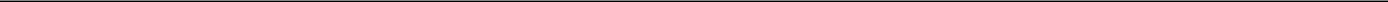 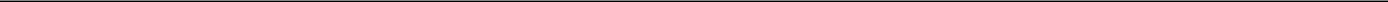 UNITED STATESSECURITIES AND EXCHANGE COMMISSIONWashington, DC 20549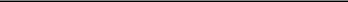 Form 10-Q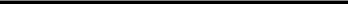 QUARTERLY REPORT PURSUANT TO SECTION 13 OR 15(d) OF THE SECURITIES EXCHANGE ACT OF 1934For the quarterly period ended September 30, 2017orTRANSITION REPORT PURSUANT TO SECTION 13 OR 15(d) OF THE SECURITIES EXCHANGE ACT OF 1934For the transition period fromtoCommission file number: 001‑37935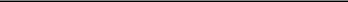 Acushnet Holdings Corp.(Exact name of registrant as specified in its charter)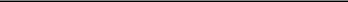 Indicate by check mark whether the registrant (1) has filed all reports required to be filed by Section 13 or 15(d) of the Securities Exchange Act of 1934 during the preceding 12 months (or for such shorter period that the registrant was required to file such reports), and (2) has been subject to such filing requirements for the past 90 days. Yes ☒ No ☐Indicate by check mark whether the registrant has submitted electronically and posted on its corporate Web site, if any, every Interactive Data File required to be submitted and posted pursuant to Rule 405 of Regulation S-T during the preceding 12 months (or for such shorter period that the registrant was required to submit and post such files). Yes ☒ No ☐Indicate by check mark whether the registrant is a large accelerated filer, an accelerated filer, a non-accelerated filer, a smaller reporting company, or an emerging growth company. See the definitions of “large accelerated filer”, “accelerated filer”, “smaller reporting company” and “emerging growth company” in Rule 12b‑2 of the Exchange Act.If an emerging growth company, indicate by check mark if the registrant has elected not to use the extended transition period for complying with any new or revised financial accounting standards provided pursuant to Section 13(a) of the Exchange Act. ☐Indicate by check mark whether the registrant is a shell company (as defined in Rule 12b‑2 of the Exchange Act). Yes ☐ No ☒ The registrant had 74,479,319 shares of common stock outstanding as of November 3, 2017.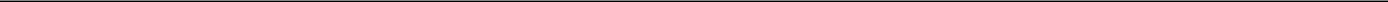 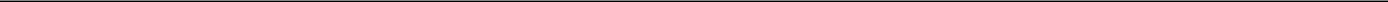 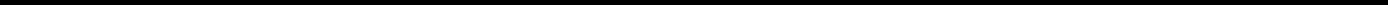 Table of ContentsACUSHNET HOLDINGS CORP.FORM 10-QFOR THE QUARTERLY PERIOD ENDED September 30, 2017TABLE OF CONTENTSTable of ContentsSPECIAL NOTE REGARDING FORWARD-LOOKING STATEMENTSThis Quarterly Report on Form 10-Q contains “forward-looking statements” within the meaning of Section 21E of the Securities Exchange Act of 1934, as amended (the “Exchange Act”), which are subject to the “safe harbor” created by that section. These forward-looking statements are included throughout this report, including in the section entitled “Management’s Discussion and Analysis of Financial Condition and Results of Operations,” and relate to matters such as our industry, business strategy, goals and expectations concerning our market position, future operations, margins, profitability, capital expenditures, liquidity and capital resources and other financial and operating information. We have used the words “anticipate,” “assume,” “believe,” “continue,” “could,” “estimate,” “expect,” “intend,” “may,” “plan,” “potential,” “predict,” “project,” “future,” “will,” “seek,” “foreseeable” and similar terms and phrases to identify forward-looking statements in this report.The forward-looking statements contained in this report are based on management’s current expectations and are subject to uncertainty and changes in circumstances. We cannot assure you that future developments affecting us will be those that we have anticipated. Actual results may differ materially from these expectations due to changes in global, regional or local economic, business, competitive, market, regulatory and other factors, many of which are beyond our control. We believe that these factors include, but are not limited to:a reduction in the number of rounds of golf played or in the number of golf participants;unfavorable weather conditions may impact the number of playable days and rounds played in a given year;macroeconomic factors may affect the number of rounds of golf played and related spending on golf products;demographic factors may affect the number of golf participants and related spending on our products;a significant disruption in the operations of our manufacturing, assembly or distribution facilities;our ability to procure raw materials or components of our products;a disruption in the operations of our suppliers;cost of raw materials and components;currency transaction and translation risk;our ability to successfully manage the frequent introduction of new products;our reliance on technical innovation and high-quality products;changes of the Rules of Golf with respect to equipment;our ability to adequately enforce and protect our intellectual property rights;involvement in lawsuits to protect, defend or enforce our intellectual property rights;our ability to prevent infringement of intellectual property rights by others;recent changes to U.S. patent laws and proposed changes to the rules of the U.S. Patent and Trademark Office;intense competition and our ability to maintain a competitive advantage in each of our markets;2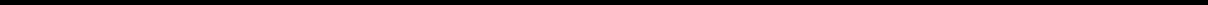 Table of Contentslimited opportunities for future growth in sales of golf balls, golf shoes and golf gloves;our customers’ financial condition, their levels of business activity and their ability to pay trade obligations;a decrease in corporate spending on our custom logo golf balls;our ability to maintain and further develop our sales channels;consolidation of retailers or concentration of retail market share;our ability to maintain and enhance our brands;seasonal fluctuations of our business;fluctuations of our business based on the timing of new product introductions;risks associated with doing business globally;compliance with laws, regulations and policies, including the U.S. Foreign Corrupt Practices Act (the “FCPA”) or other applicable anti-corruption legislation;our ability to secure professional golfers to endorse or use our products;negative publicity relating to us or the golfers who use our products or the golf industry in general;our ability to accurately forecast demand for our products;a disruption in the service or increase in cost, of our primary delivery and shipping services or a significant disruption at shipping ports;our ability to maintain our information systems to adequately perform their functions;cybersecurity risks;the ability of our eCommerce systems to function effectively;occurrence of natural disasters or pandemic diseases;impairment of goodwill and identifiable intangible assets;our ability to attract and/or retain management and other key employees and hire qualified management, technical and manufacturing personnel;our ability to prohibit sales of our products by unauthorized retailers or distributors;terrorist activities and international political instability;our ability to grow our presence in existing international markets and expand into additional international markets;tax uncertainties, including potential changes in tax laws, unanticipated tax liabilities and limitations on utilization of tax attributes after any change of control;3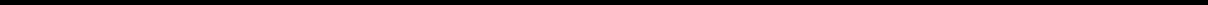 Table of Contentsadequate levels of coverage of our insurance policies;product liability, warranty and recall claims;litigation and other regulatory proceedings;compliance with environmental, health and safety laws and regulations;our ability to secure additional capital on terms acceptable to us and potential dilution of holders of our common stock;our estimates or judgments relating to our critical accounting policies;our substantial leverage, ability to service our indebtedness, ability to incur more indebtedness and restrictions in the agreements governing our indebtedness;a sale, foreclosure, liquidation or other transfer of the shares of our common stock owned by Magnus Holdings Co., Ltd. (“Magnus”) as a result of the loans borrowed by Magnus which are secured by shares of our common stock (the “Magnus Loans”);the ability of our controlling shareholder to control significant corporate activities, and our controlling shareholder’s interests may conflict with yours;any pledge by Fila Korea Co., Ltd. (“Fila Korea”) of the common stock of Magnus;the insolvency laws of Korea are different from U.S. bankruptcy laws;our status as a controlled company;the costs and regulatory requirements of operating as a public company;our ability to maintain effective internal controls over financial reporting;our ability to pay dividends;dilution from future issuances or sales of our common stock;anti-takeover provisions in our organizational documents; andreports from securities analysts.These factors should not be construed as exhaustive and should be read in conjunction with the other cautionary statements that are included in this report. Should one or more of these risks or uncertainties materialize, or should any of our assumptions prove incorrect, our actual results may vary in material respects from those projected in these forward-looking statements.Any forward-looking statement made by us in this report speaks only as of the date of this report. Factors or events that could cause our actual results to differ may emerge from time to time, and it is not possible for us to predict all of them. We may not actually achieve the plans, intentions or expectations disclosed in our forward-looking statements and you should not place undue reliance on our forward-looking statements. Our forward-looking statements do not reflect the potential impact of any future acquisitions, mergers, dispositions, joint ventures, investments or other strategic transactions we may make. We undertake no obligation to publicly update or review any forward-looking4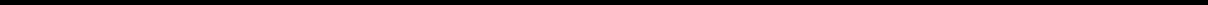 Table of Contentsstatement, whether as a result of new information, future developments or otherwise, except as may be required by any applicable securities laws.Website DisclosureWe use our website (www.acushnetholdingscorp.com) as a channel of distribution of company information. Theinformation we post through this channel may be deemed material. Accordingly, investors should monitor this channel, inaddition to following our press releases, SEC filings and public conference calls and webcasts. In addition, you mayautomatically receive e-mail alerts and other information about Acushnet Holdings Corp. when you enroll your e-mailaddress by visiting the “Resources” section of our website athttps://www.acushnetholdingscorp.com/investors/resources/default.aspx. The contents of our website are not, however, a partof this report.5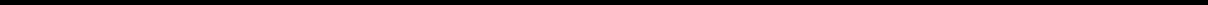 Table of ContentsTable of ContentsACUSHNET HOLDINGS CORP.CONDENSED CONSOLIDATED BALANCE SHEETS (UNAUDITED)The accompanying notes are an integral part of these unaudited condensed consolidated financial statements.7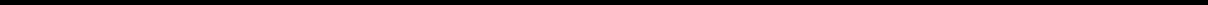 Table of ContentsACUSHNET HOLDINGS CORP.CONDENSED CONSOLIDATED STATEMENTS OF OPERATIONS (UNAUDITED)The accompanying notes are an integral part of these unaudited condensed consolidated financial statements.8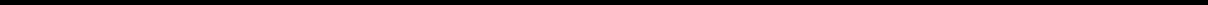 Table of ContentsACUSHNET HOLDINGS CORP.CONDENSED CONSOLIDATED STATEMENTS OF COMPREHENSIVE INCOME (LOSS) (UNAUDITED)The accompanying notes are an integral part of these unaudited condensed consolidated financial statements.9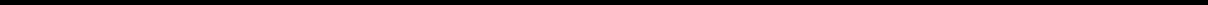 Table of ContentsACUSHNET HOLDINGS CORP.CONDENSED CONSOLIDATED STATEMENTS OF CASH FLOWS (UNAUDITED)The accompanying notes are an integral part of these unaudited condensed consolidated financial statements.10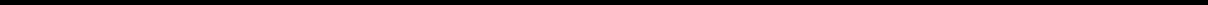 Table of ContentsACUSHNET HOLDINGS CORP.CONDENSED CONSOLIDATED STATEMENT OF SHAREHOLDERS’ EQUITY (UNAUDITED)(in thousands)Balances at December 31, 2016Net incomeOther comprehensive incomeShare-based compensation expenseVesting of restricted common stock, net of shares withheld for employeetaxesDividends and dividend equivalents declaredDividends declared to noncontrolling interestsBalances at September 30, 2017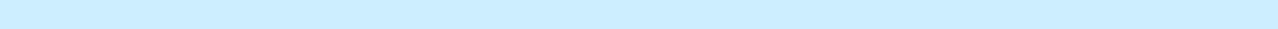 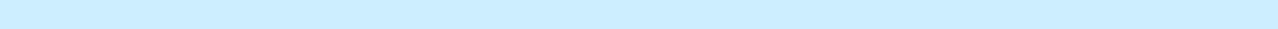 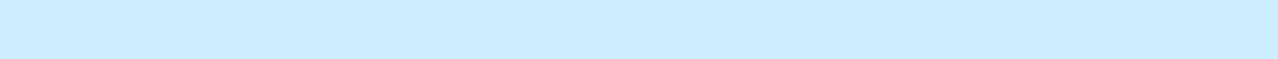 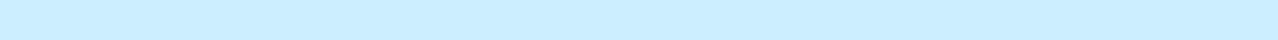 The accompanying notes are an integral part of these unaudited condensed consolidated financial statements.11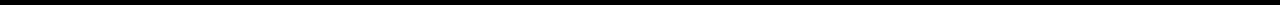 Table of ContentsACUSHNET HOLDINGS CORP.NOTES TO UNAUDITED CONDENSED CONSOLIDATED FINANCIAL STATEMENTSSummary of Significant Accounting Policies Basis of PresentationThe accompanying unaudited condensed consolidated financial statements have been prepared in conformity with accounting principles generally accepted in the United States (“U.S. GAAP”) and include the accounts of Acushnet Holdings Corp. (the “Company”), its wholly owned subsidiaries and a variable interest entity (“VIE”) in which the Company is the primary beneficiary. All intercompany balances and transactions have been eliminated in consolidation.Certain information in footnote disclosures normally included in annual financial statements has been condensed or omitted for the interim periods presented in accordance with the rules and regulations of the Securities and Exchange Commission (the “SEC”) and U.S. GAAP. The year-end balance sheet data was derived from audited financial statements; however, the accompanying interim notes to the unaudited condensed consolidated financial statements do not include all disclosures required by U.S. GAAP. In the opinion of management, the financial statements contain all normal and recurring adjustments necessary to state fairly the financial position and results of operations of the Company. The results of operations for the nine months ended September 30, 2017 are not necessarily indicative of results to be expected for the full year ended December 31, 2017, nor were those of the comparable 2016 period representative of those actually experienced for the full year ended December 31, 2016. These unaudited interim condensed consolidated financial statements should be read in conjunction with the Company’s audited consolidated financial statements and related notes for the fiscal year ended December 31, 2016 included in its Annual Report on Form 10-K filed with the SEC on March 30, 2017.Use of EstimatesThe preparation of the Company’s unaudited condensed consolidated financial statements in accordance with U.S. GAAP requires management to make estimates and judgments that affect reported amounts of assets, liabilities, shareholders’ equity, net sales and expenses, and the disclosure of contingent assets and liabilities in its unaudited condensed consolidated financial statements. Actual results could differ from those estimates.AcquisitionAcushnet Holdings Corp. was incorporated in Delaware on May 9, 2011 as Alexandria Holdings Corp., an entity owned by Fila Korea Co., Ltd. (“Fila Korea”), a leading sport and leisure apparel and footwear company which is a public company listed on the Korea Exchange, and a consortium of investors (the “Financial Investors”) led by Mirae Asset Global Investments, a global investment management firm. Acushnet Holdings Corp. acquired Acushnet Company, our operating subsidiary, from Beam Suntory, Inc. (at the time known as Fortune Brands, Inc.) (“Beam”) on July 29, 2011 (the “Acquisition”).Initial Public OfferingOn November 2, 2016, the Company completed an initial public offering of 19,333,333 shares of its common stock sold by selling stockholders at a public offering price of $17.00 per share. Upon the closing of the Company’s initial public offering, all remaining outstanding shares of the Company’s Series A preferred stock were automatically converted into 11,556,495 shares of the Company’s common stock and the Company’s convertible notes were automatically converted into 22,791,852 shares of the Company’s common stock. The underwriters of the Company’s initial public offering exercised their over-allotment option to purchase an additional 2,899,999 shares of common stock from the selling stockholders at the initial public offering price of $17.00 per share.Following the pricing of the initial public offering, Magnus Holdings Co., Ltd. (“Magnus”), a wholly-owned subsidiary of Fila Korea, purchased from the Financial Investors on a pro rata basis 14,818,720 shares of the Company’s12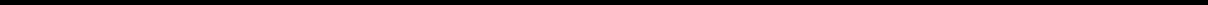 Table of Contentscommon stock, resulting in Magnus holding a controlling ownership interest in the Company’s outstanding common stock. The 14,818,720 shares of the Company’s common stock sold by the Financial Investors were received upon the automatic conversion of certain of the Company’s outstanding convertible notes and Series A preferred stock. The remaining outstanding convertible notes and Series A preferred stock automatically converted into shares of the Company’s common stock prior to the closing of the initial public offering.On October 14, 2016, the Company effected a nine-for-one stock split of its issued and outstanding shares of common stock and a proportional adjustment to the existing conversion ratios for its 7.5% convertible notes due 2021 (“convertible notes”), Series A redeemable convertible preferred stock (“Series A preferred stock”), and the exercise price for the common stock warrants and the strike price of share-based compensation. Accordingly, all share and per share amounts for all periods presented in the accompanying financial statements and notes thereto have been adjusted retroactively, where applicable, to reflect this stock split and adjustment of the common stock warrant exercise price, and convertible notes and Series A preferred stock conversion ratios.Dividend DeclarationsOn November 8, 2017, the board of directors declared a dividend of $0.12 per share to shareholders on record as of December 1, 2017, payable on December 15, 2017.On August 11, 2017, the board of directors declared a dividend of $0.12 per share to shareholders on record. The dividend was paid on September 15, 2017.On May 12, 2017, the board of directors declared a dividend of $0.12 per share to shareholders on record. The dividend was paid on June 16, 2017.On March 22, 2017, the board of directors declared a dividend of $0.12 per share to shareholders on record. The dividend was paid on April 19, 2017.Variable Interest EntitiesVIEs are entities that, by design, either (i) lack sufficient equity to permit the entity to finance its activities independently, or (ii) have equity holders that do not have the power to direct the activities of the entity that most significantly impact its economic performance, the obligation to absorb the entity’s expected losses, or the right to receive the entity’s expected residual returns. The Company consolidates a VIE when it is the primary beneficiary, which is the party that has both (i) the power to direct the activities that most significantly impact the VIE’s economic performance and (ii) through its interests in the VIE, the obligation to absorb expected losses or the right to receive expected benefits from the VIE that could potentially be significant to the VIE.The Company consolidates the accounts of Acushnet Lionscore Limited, a VIE which is 40% owned by the Company. The sole purpose of the VIE is to manufacture the Company’s golf footwear and as such, the Company is deemed to be the primary beneficiary. The Company has presented separately on its consolidated balance sheets, to the extent material, the assets of its consolidated VIE that can only be used to settle specific obligations of its consolidated VIE and the liabilities of its consolidated VIE for which creditors do not have recourse to its general credit. The general creditors of the VIE do not have recourse to the Company. Certain directors of the noncontrolling entities have guaranteed the credit lines of the VIE, for which there were no outstanding borrowings as of September 30, 2017 and December 31, 2016. In addition, pursuant to the terms of the agreement governing the VIE, the Company is not required to provide financial support to the VIE.Cash and Restricted CashCash held in Company checking accounts is included in cash. Book overdrafts not subject to offset with other accounts with the same financial institution are classified as accounts payable. The Company classifies as restricted certain cash that is not available for use in its operations. As of September 30, 2017 and December 31, 2016, the amount13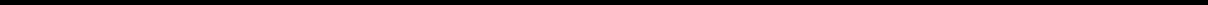 Table of Contentsof restricted cash included in cash and restricted cash on the balance sheet was $3.4 million and $3.1 million, respectively.Accounts ReceivableAs of September 30, 2017 and December 31, 2016, the allowance for doubtful accounts was $9.3 million and $12.3 million, respectively.Foreign Currency Translation and TransactionsForeign currency transaction gains included in selling, general and administrative expense were $1.1 million and $0.8 million for the three months ended September 30, 2017 and 2016, respectively. Foreign currency transaction gains included in selling, general and administrative expense were $4.4 million and $4.7 million for the nine months ended September 30, 2017 and 2016, respectively.Recently Adopted Accounting StandardsConsolidation — Interests Held Through Related PartiesIn October 2016, the Financial Accounting Standards Board (“FASB”) issued Accounting Standards Update (“ASU”) 2016‑17, “Consolidation: Interests Held through Related Parties that are under Common Control.” ASU 2016‑17 changes the evaluation of whether a reporting entity is the primary beneficiary of a VIE by changing how a reporting entity that is a single decision maker of a VIE treats indirect interests in the entity held through related parties that are under common control with the reporting entity. The Company adopted the provisions of this standard during the three months ended March 31, 2017. The adoption of this standard did not have an impact on the consolidated financial statements.Compensation—Stock CompensationIn March 2016, the FASB issued ASU 2016‑09, “Compensation—Stock Compensation: Improvements to Employee Share‑Based Payment Accounting” to simplify accounting for employee share‑based payment transactions, including the income tax consequences, classification of awards as either equity or liabilities and classification on the statement of cash flows. The Company adopted the provisions of this standard during the three months ended March 31, 2017. The adoption of this standard did not have a material impact on the consolidated financial statements.Recently Issued Accounting StandardsDerivatives and Hedging (Topic 815): Targeted Improvements to Accounting for Hedging ActivitiesIn August 2017, the FASB issued ASU 2017‑12, “Derivatives and Hedging (Topic 815): Targeted Improvements to Accounting for Hedging Activities.” The amendments in this update expand and refine hedge accounting guidance and align the recognition and presentation of the effects of the hedging instrument and the hedged item in the financial statements.ASU 2017-12 also simplifies the application of hedge accounting guidance, hedge documentation requirements and the assessment of hedge effectiveness. ASU 2017‑12 is effective for annual periods beginning after December 15, 2018, and interim periods within those fiscal years. Early adoption is permitted, including adoption in any interim period for which financial statements have not been issued or made available for issuance. The effect of adoption should be reflected as of the beginning of the fiscal year of adoption. The adoption of this standard is not expected to have a material impact on the consolidated financial statements.Compensation—Stock Compensation—Scope of Modification AccountingIn May 2017, the FASB issued ASU 2017‑09, “Compensation—Stock Compensation: Scope of Modification Accounting.” The amendments in this update provide guidance about which changes to the terms or conditions of a share-based payment award require an entity to apply modification accounting in Topic 718, Compensation—Stock14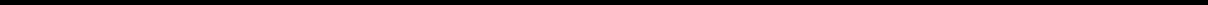 Table of ContentsCompensation. ASU 2017‑09 is effective for annual periods beginning after December 15, 2017, and interim periods within those fiscal years. Early adoption is permitted, including adoption in any interim period for which financial statements have not been issued or made available for issuance. The adoption of this standard is not expected to have a material impact on the consolidated financial statements.Compensation—Retirement BenefitsIn March 2017, the FASB issued ASU 2017‑07, “Compensation—Retirement Benefits: Improving the Presentation of Net Periodic Pension Cost and Net Periodic Post Retirement Benefit Cost.” ASU 2017‑07 requires that an employer report the service cost component of net periodic pension and net periodic post retirement cost in the same line item as other compensation costs arising from services rendered by the employees during the period. It also requires the other components of net periodic pension and net periodic postretirement benefit cost to be presented in the income statement separately from the service cost component and outside a subtotal of income from operations. Additionally, only the service cost component is eligible for capitalization. ASU 2017‑07 is effective for annual periods beginning after December 15, 2017, and interim periods within those fiscal years. Early adoption is permitted as of the beginning of an annual period for which financial statements have not been issued or made available for issuance. The adoption of this standard is not expected to have a material impact on the consolidated financial statements.Intangibles—Goodwill and Other—Simplifying the Test for Goodwill ImpairmentIn January 2017, the FASB issued ASU 2017‑04, “Intangibles—Goodwill and Other: Simplifying the Test for Goodwill Impairment.” ASU 2017‑04 removes the second step of the goodwill impairment test. Instead an entity will perform a one-step quantitative test and record the amount of goodwill impairment as the excess of a reporting unit’s carrying amount over its fair value, not to exceed the total amount of goodwill allocated to the reporting unit. ASU 2017‑04 is effective for annual periods beginning after December 15, 2019, and interim periods within those fiscal years. Early adoption is permitted for interim or annual goodwill impairment tests performed on testing dates after January 1, 2017. The adoption of this standard is not expected to have a material impact on the consolidated financial statements.Business Combinations—Clarifying the Definition of a BusinessIn January 2017, the FASB issued ASU 2017‑01, “Business Combinations: Clarifying the Definition of a Business.” ASU 2017‑01 clarifies the definition of a business with the objective of adding guidance to assist entities with evaluating whether transactions should be accounted for as acquisitions (or disposals) of businesses. ASU 2017‑01 is effective for annual periods beginning after December 15, 2017, and interim periods within those fiscal years. Early application is permitted for transactions for which the acquisition date occurs before the issuance date or effective date of the amendments, only when the transaction has not been reported in financial statements that have been issued or made available for issuance. The adoption of this standard is not expected to have a material impact on the consolidated financial statements.Revenue from Contracts with CustomersIn May 2016, the FASB issued ASU 2016‑12, “Revenue from Contracts with Customers: Narrow‑Scope Improvements and Practical Expedients.” ASU 2016‑12 addresses narrow‑scope improvements to the guidance on collectability, noncash consideration and completed contracts at transition and provides a practical expedient for contract modifications and an accounting policy election related to the presentation of sales taxes and other similar taxes collected from customers. In March 2016, the FASB issued ASU 2016‑08, “Revenue from Contracts with Customers: Principal versus Agent Considerations” clarifying the implementation guidance on principal versus agent considerations. In August 2015, the FASB issued ASU 2015‑14, “Revenue from Contracts with Customers: Deferral of the Effective Date.” deferring the adoption of previously issued guidance published in May 2014, ASU 2014‑09, “Revenue from Contracts with Customers.” ASU 2014‑09 amends revenue recognition guidance and requires more detailed disclosures to enable users of financial statements to understand the nature, amount, timing and uncertainty of revenue and cash flows arising from contracts with customers. ASU 2016‑08 and 2015‑14 are effective for reporting periods beginning after December 15, 2017, including interim periods within those fiscal years. The new standard permits the use of either the retrospective or modified retrospective approach on adoption. The Company will adopt the standard on January 1,15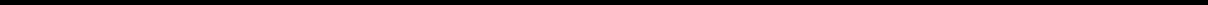 Table of Contents2018 using a modified retrospective approach with the cumulative effect of initially applying the new standard recognized in retained earnings at the date of adoption. While the Company continues the process of evaluating the new standard against its existing accounting policies, the Company has identified customer incentives and expanded disclosures as the primary areas that will be affected by the new guidance. Based upon the terms of the Company’s agreements and the materiality of the transactions related to customer incentives, the Company does not expect the effect of adoption to have a material impact on the Company’s consolidated financial statements.LeasesIn February 2016, the FASB issued ASU 2016‑02, “Leases,” which will require lessees to recognize right‑of‑use assets and lease liabilities for leases which were formerly classified as operating leases. The guidance is effective for financial statements issued for annual periods beginning after December 15, 2018, including interim periods within those fiscal years. While the Company is still in the process of completing its analysis on the complete impact this ASU will have on its consolidated financial statements and related disclosures, it does expect the adoption of this standard will have a material impact on its consolidated financial statements.2. InventoriesInventories are valued at the lower of cost and net realizable value. Cost is determined using the first‑in, first‑out inventory method. The inventory balance, which includes material, labor and manufacturing overhead costs, is recorded net of write downs for obsolete or slow-moving inventory.The components of inventories were as follows:3. Product WarrantyThe Company has defined warranties ranging from one to two years. Products covered by the defined warranty policies include certain Titleist golf products, FootJoy golf shoes and FootJoy golf outerwear. These product warranties generally obligate the Company to pay for the cost of replacement products, including the cost of shipping replacement products to its customers. The estimated cost of satisfying future warranty claims is accrued at the time the sale is recorded. In estimating future warranty obligations, the Company considers various factors, including its warranty policies and practices, the historical frequency of claims and the cost to replace or repair products under warranty.The activity related to the Company’s warranty obligation for accrued warranty expense was as follows:16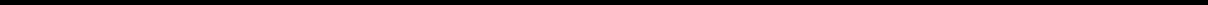 Table of Contents4. Related Party TransactionsOther current assets includes receivables from related parties of $0.5 million and $0.9 million as of September 30, 2017 and December 31, 2016, respectively. Accrued expenses and other liabilities includes dividends payable to noncontrolling interests of $2.4 million as of September 30, 2017. For the nine months ended September 30, 2017, dividends declared includes dividends declared to Fila Korea of $14.2 million. Also, prior to its initial public offering, the Company had historically incurred interest expense payable to related parties on its outstanding convertible notes and bonds with common stock warrants. Related party interest expense totaled $10.8 million and $25.9 million for the three and nine months ended September 30, 2016, respectively.5. Debt and Financing ArrangementsThe Company’s debt and capital lease obligations were as follows:The debt issuance costs of $3.1 million and $3.7 million as of September 30, 2017 and December 31, 2016, respectively, relate to the term loan and delayed draw term loan A facility.Senior Secured Credit FacilityOn April 27, 2016, the Company entered into a senior secured credit facilities agreement arranged by Wells FargoBank, National Association which provides for (i) a $275.0 million multi‑currency revolving credit facility, initially includinga $20.0 million letter of credit sublimit, a $25.0 million swing line sublimit, a C$25.0 million sublimit for AcushnetCanada Inc., a £20.0 million sublimit for Acushnet Europe Limited and an alternative currency sublimit of $100.0 million forborrowings in Canadian dollars, euros, pounds sterling and Japanese yen (“revolving credit facility”), (ii) a $375.0 millionterm loan A facility and (iii) a $100.0 million delayed draw term loan A facility. The revolving and term loan facilitiesmature on July 28, 2021. On August 9, 2017, the senior secured credit facilities agreement was amended to increase the letterof credit sublimit to $25.0 million, to increase the sublimit for Acushnet Canada Inc. to C$35.0 million and to increase thesublimit for Acushnet Europe Limited to £30.0 million. The credit agreement allows for the incurrence of additional termloans or increases in the revolving credit facility in an aggregate principal amount not to exceed (i) $200.0 million plus (ii) anunlimited amount so long as the net average secured leverage ratio (as defined in the credit agreement) does not exceed 2.00:1.00 on a pro forma basis. The applicable interest rate for the Canadian borrowings under the senior secured credit facility is based on the Canadian Dollar Offered Rate (“CDOR”) plus a margin ranging from 1.25% to 2.00% depending on the Net Average Total Leverage Ratio as defined in the credit agreement. The applicable interest for the swing line sublimit is the highest of (a) Federal Funds Rate plus 0.50%, (b) the Prime Rate and (c) the one-month London Interbank Offered Rate (“LIBOR”) rate plus 1.00% plus a margin ranging from 0.25% to 1.00% depending on the Net Average Total Leverage Ratio as defined in the credit agreement. The applicable interest rate for all remaining borrowings under the senior secured credit facilities is LIBOR plus a margin ranging from 1.25% to 2.00% depending on the Net Average Total Leverage Ratio as defined in the credit agreement or the highest of (a) the Federal Funds Rate plus 0.50%, (b) the Prime Rate and (c) the one-month LIBOR rate plus 1.00%17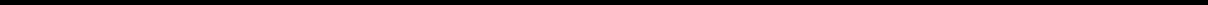 Table of Contentsplus a margin ranging from 0.25% to 1.00% depending on the Net Average Total Leverage Ratio as defined in the credit agreement.The Company’s credit agreement was signed and became effective on April 27, 2016 and initial funding under the credit agreement occurred on July 28, 2016. The proceeds of the $375.0 million term loan A facility, borrowings of C$4.0 million (equivalent to approximately $3.0 million) under the revolving credit facility and cash on hand of $23.6 million were used to repay all amounts outstanding under the secured floating rate notes and certain former working credit facilities. The secured floating rate notes, certain former working credit facilities and the former senior revolving credit facility were terminated.During the first quarter of 2017, the Company drew down $100.0 million on the delayed draw term loan A facility and $47.8 million under the revolving credit facility to substantially fund the equity appreciation rights plan (“EAR Plan”) payout (Note 10).There were outstanding borrowings under the revolving credit facility of $14.3 million as of September 30, 2017 and the weighted average interest rate applicable to the outstanding borrowings was 2.34%.A change of control is an event of default under the credit agreement which could result in the acceleration of alloutstanding indebtedness and the termination of all commitments under the credit agreement and would allow the lendersunder the credit agreement to enforce their rights with respect to the collateral granted. A change of control occurs if anyperson (other than certain permitted parties, including Fila Korea) becomes the beneficial owner of 35% or more of theoutstanding common stock of the Company. On September 22, 2017, Magnus entered into a loan agreement (the “NewMagnus Loan Agreement”) with certain Korean financial institutions (the “New Magnus Lenders”) which provides for (i)three year term loans in an aggregate amount of Korean Won 399.2 billion (equivalent to approximately $346.0 million,using an exchange rate of $1.00 = Korean Won 1,153.80 as of September 30, 2017) (the “New Magnus Term Loans”) and (ii)a revolving credit loan of Korean Won 10.0 billion (equivalent to approximately $8.7 million, using an exchange rate of$1.00 = Korean Won 1,153.80 as of September 30, 2017) (the “New Magnus Revolving Loan” and, together with the NewMagnus Term Loans, the “New Magnus Loans”). The New Magnus Loans are secured by a pledge on all of our commonstock owned by Magnus, which consists of 39,345,151 shares (the “Magnus Shares”), or 52.8% of our outstanding commonstock. Under the New Magnus Loan Agreement, Magnus is required to maintain a specified Loan-to-Value ratio (“LTVRatio”). If the LTV Ratio exceeds 75%, Magnus will be in breach of the New Magnus Loan agreement. If Magnus does notcure the breach in 60 days, the lenders will have a right to accelerate the maturity of the New Magnus Loan. If Magnus failsto pay the amount due on the New Magnus Loan at maturity or upon acceleration, the lenders can foreclose on the pledgedshares of the Company’s common stock, which may result in the sale of up to 52.8% of the Company’s common stock.The Company’s credit agreement contains customary affirmative and restrictive covenants, including, among others, financial covenants based on the Company’s leverage and interest coverage ratios. The credit agreement includes customary events of default, the occurrence of which, following any applicable cure period, would permit the lenders to, among other things, declare the principal, accrued interest and other obligations to be immediately due and payable. As of September 30, 2017, the Company was in compliance with all covenants under the credit agreement and anticipates compliance with all covenants under the credit agreement for the foreseeable future.Derivative Financial Instruments Foreign Exchange Derivative InstrumentsThe Company principally uses financial instruments to reduce the impact of changes in foreign currency exchange rates. The principal derivative financial instruments the Company enters into are foreign exchange forward contracts. The Company does not enter into foreign exchange forward contracts for trading or speculative purposes.Foreign exchange forward contracts are primarily used to hedge purchases denominated in select foreign currencies, thereby limiting currency risk that would otherwise result from changes in exchange rates. The periods of the foreign exchange forward contracts correspond to the periods of the forecasted transactions, which do not exceed18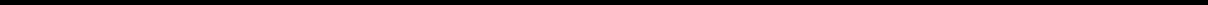 Table of Contents24 months subsequent to the latest balance sheet date. The primary foreign exchange forward contracts pertain to the U.S. dollar, the Japanese yen, the British pound sterling, the Canadian dollar, the Korean won and the Euro. The gross U.S. dollar equivalent notional amount outstanding of all foreign exchange forward contracts designated under hedge accounting as of September 30, 2017 and December 31, 2016 was $284.1 million and $371.2 million, respectively.The counterparties to derivative contracts are major financial institutions. The credit risk of counterparties does not have a significant impact on the valuation of the Company’s derivative instruments.The fair values of foreign exchange hedges on the consolidated balance sheets were as follows:The effect of foreign exchange hedges on accumulated other comprehensive income (loss) and the consolidated statements of operations was as follows:Gains and losses on derivatives designated as cash flow hedges are reclassified from other comprehensive income (loss) to cost of goods sold at the time that the forecasted transaction impacts the income statement. Based on the current valuation, the Company expects to reclassify a net loss of $3.9 million from accumulated other comprehensive income (loss) into cost of goods sold during the next 12 months.Undesignated Foreign Exchange Derivative InstrumentsThe Company may elect to enter into foreign exchange forwards to mitigate the change in fair value of specific assets and liabilities which do not qualify as hedging instruments under U.S. GAAP. Accordingly, these undesignated instruments are recorded at fair value as a derivative asset or liability with the corresponding change in fair value recognized in selling, general and administrative expense, together with the re-measurement gain or loss from the hedged asset or liability. The gross U.S. dollar equivalent notional amount of all outstanding foreign exchange forward19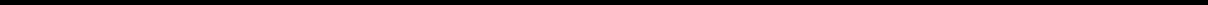 Table of Contentscontracts not designated under hedge accounting was $1.6 million as of September 30, 2017. There were no outstanding foreign exchange forward contracts not designated under hedge accounting as of December 31, 2016.7. Fair Value MeasurementsCertain assets and liabilities are carried at fair value under U.S. GAAP. Fair value is defined as the exchange price that would be received for an asset or paid to transfer a liability (an exit price) in the principal or most advantageous market for the asset or liability in an orderly transaction between market participants on the measurement date. Valuation techniques used to measure fair value must maximize the use of observable inputs and minimize the use of unobservable inputs.Assets and liabilities measured at fair value on a recurring basis were as follows:During the nine months ended September 30, 2017 and the year ended December 31, 2016, there were no transfers between Level 1, Level 2 and Level 3.Rabbi trust assets are used to fund certain retirement obligations of the Company. The assets underlying the Rabbi trust are equity and fixed income exchange‑traded funds.Deferred compensation program assets and liabilities represent a program where select employees can defer compensation until termination of employment. Effective July 29, 2011, this program was amended to cease all employee compensation deferrals and provided for the distribution of all previously deferred employee compensation.20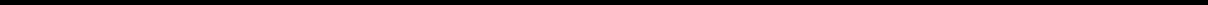 Table of ContentsThe program remains in effect with respect to the value attributable to the employer match contributed prior to July 29, 2011.Foreign exchange derivative instruments are foreign exchange forward contracts primarily used to hedge currency fluctuations for transactions denominated in a foreign currency (Note 6). The Company uses the mid‑price of foreign exchange forward rates as of the close of business on the valuation date to value each foreign exchange forward contract at each reporting period.8. Pension and Other Postretirement BenefitsComponents of net periodic benefit cost were as follows:9. Income TaxesIncome tax expense increased by $2.7 million, to $3.5 million for the three months ended September 30, 2017 compared to $0.8 million for the three months ended September 30, 2016. The Company’s effective tax rate (“ETR”) was 24.7% for the three months ended September 30, 2017, compared to (21.7)% for the three months ended September 30,2016. The increase in ETR was primarily driven by differences in the realization of discrete items including a decrease in non-deductible transaction costs and a decrease to indemnified tax obligations, offset by a tax benefit from provision to return adjustments from filing the 2016 tax returns and changes to the geographic mix of earnings.Income tax expense increased by $4.7 million, to $44.2 million for the nine months ended September 30, 2017 compared to $39.5 million for the nine months ended September 30, 2016. The Company’s ETR was 34.4% for the nine21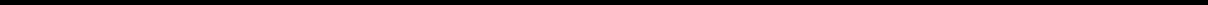 Table of Contentsmonths ended September 30, 2017, compared to 45.0% for the nine months ended September 30, 2016. The decrease in ETR was primarily driven by differences in the realization of discrete items including a reduction in non-cash fair value losses on common stock warrants, which are not tax effected, a decrease in non-deductible transaction costs, a decrease to indemnified tax obligations, and a tax benefit from provision to return adjustments from filing the 2016 tax returns as well as changes to the geographic mix of earnings.10. Equity Incentive PlansRestricted Stock and Performance Stock UnitsOn January 22, 2016, the Company’s board of directors adopted the Acushnet Holdings Corp. 2015 Omnibus Incentive Plan (“2015 Plan”) pursuant to which the Company may grant stock options, stock appreciation rights, restricted shares of common stock, restricted stock units ("RSUs"), performance stock units ("PSUs") and other share-based and cash-based awards to members of the board of directors, officers, employees, consultants and advisors of the Company. The 2015 Plan is administered by the compensation committee (the “Administrator”). The Administrator has the authority to establish the terms and conditions of any award issued or granted under the 2015 Plan. Each share issued with respect to RSUs and PSUs granted under the 2015 Plan reduces the number of shares available for grant. RSUs and PSUs forfeited and shares withheld to satisfy tax withholding obligations increase the number of shares available for grant. All RSUs and PSUs granted under the 2015 Plan have dividend equivalent rights (“DERs”), which entitle holders of RSUs and PSUs to the same dividend value per share as holders of common stock. DERs are subject to the same vesting and other terms and conditions as the corresponding unvested RSUs and PSUs. DERs are paid when the underlying shares vest. As of September 30, 2017, a total of 4,612,623 authorized shares of the Company’s common stock remain available for issuance under the 2015 Plan.A summary of the Company’s RSUs and PSUs as of September 30, 2017 and changes during the nine months ended is presented below:RSUs settled during the first quarter of 2017, resulted in the issuance of 409,846 shares of common stock, of which 51,467 shares of common stock were delivered to the Company as payment by employees in lieu of cash to satisfy tax withholding obligations. As of September 30, 2017 no PSUs have vested.On June 12, 2017, the Company’s board of directors approved two grants of RSUs to members of the board of directors. The first grant vests on the one-year anniversary of the Company’s IPO, subject to continued service on the board of directors through the vesting date. The initial fair value of the first grant was estimated at $0.5 million. The second grant vests on the earlier of June 12, 2018 or the next annual stockholders’ meeting, subject to continued service on the board of directors through the vesting date. The initial fair value of the second grant was estimated at $0.8 million.The compensation expense recorded for the nine months ended September 30, 2017 related to the PSUs was based on the Company’s best estimate of the three-year cumulative Adjusted EBITDA forecast as of September 30, 2017. The Company reassesses the estimate of the three‑year cumulative Adjusted EBITDA forecast at the end of each reporting period. The Company recorded compensation expense for the RSUs and PSUs of $2.4 million and $1.3 million, respectively, during the three months ended September 30, 2017. The Company recorded compensation expense for the RSUs and PSUs of $3.8 million and $2.4 million, respectively, during the three months ended22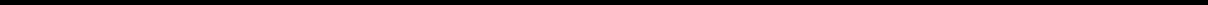 Table of ContentsSeptember 30, 2016. The Company recorded compensation expense for the RSUs and PSUs of $6.8 million and $4.8 million, respectively, during the nine months ended September 30, 2017. The Company recorded compensation expense for the RSUs and PSUs of $4.4 million and $2.8 million, respectively, during the nine months ended September 30, 2016.The remaining unrecognized compensation expense related to non‑vested RSUs and non‑vested PSUs granted was $10.2 million and $8.1 million, respectively, as of September 30, 2017 and is expected to be recognized over the related weighted average period of 1.2 years.In September of 2017, the Company announced its Chief Operating Officer (“COO”) would succeed the current President and Chief Executive Officer effective January 1, 2018, and in conjunction with this succession, the current COO would receive an equity grant. The equity grant will have a grant date fair value of $3.0 million, which will vest one third on each of the first three anniversaries of the grant date. The expense associated with this equity grant will be recorded over approximately 3 years commencing on the date the grant was announced. Until the equity grant is awarded and the terms of the equity grant are known, the related liability will be recorded to other non-current liabilities.Equity Appreciation RightsDuring the first quarter of 2017, the Company’s outstanding equity appreciation rights (“EAR”) liability was settled in full by a cash payment to the participants. The Company’s liability related to the EAR Plan was $151.5 million as of December 31, 2016 and was recorded within accrued compensation and benefits on the consolidated balance sheet.11. Accumulated Other Comprehensive Income (Loss), Net of TaxAccumulated other comprehensive income (loss), net of tax consists of foreign currency translation adjustments, unrealized gains and losses from foreign exchange derivative instruments designated as cash flow hedges (Note 6), unrealized gains and losses from available‑for‑sale securities and pension and other postretirement adjustments (Note 8).The components of and changes in accumulated other comprehensive income (loss), net of tax, were as follows:23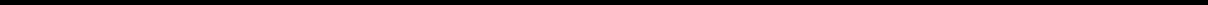 Table of Contents12. Net Income per Common ShareThe following is a computation of basic and diluted net income per common share attributable to Acushnet HoldingsCorp.:Net income per common share attributable to Acushnet Holdings Corp. for the three and nine months ended September 30, 2016 was calculated under the two-class method. For the three and nine months ended September 30, 2017, there were no outstanding securities requiring use of the two-class method.The Company’s potential dilutive securities for the three and nine months ended September 30, 2017 include RSUs and PSUs. PSUs vest based upon achievement of performance targets and are excluded from the diluted shares outstanding unless the performance targets have been met as of the end of the applicable reporting period regardless of whether such performance targets are probable of achievement. For the three and nine months ended September 30, 2016, the Company’s potential dilutive securities included Series A preferred stock, warrants to purchase common stock and convertible notes.For the three and nine months ended September 30, 2017 and 2016, the following securities have been excluded from the calculation of diluted weighted‑average common shares outstanding as their impact was determined to be anti‑dilutive:13. Segment InformationThe Company’s operating segments are based on how the Chief Operating Decision Maker (“CODM”) makes decisions about assessing performance and allocating resources. The Company has four reportable segments that are organized on the basis of product categories. These segments include Titleist golf balls, Titleist golf clubs, Titleist golf gear and FootJoy golf wear.The CODM primarily evaluates performance using segment operating income. Segment operating income includes directly attributable expenses and certain shared costs of corporate administration that are allocated to the reportable segments, but excludes interest expense, net; gains and losses on the fair value of common stock warrants;24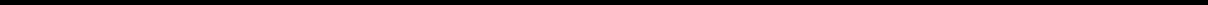 Table of Contentstransaction fees and other non‑operating gains and losses as the Company does not allocate these to the reportable segments.The CODM does not evaluate a measure of assets when assessing performance.Results shown for the three and nine months ended September 30, 2017 and 2016 are not necessarily those which would be achieved if each segment was an unaffiliated business enterprise. There are no intersegment transactions.Information by reportable segment and a reconciliation to reported amounts are as follows:Commitments and Contingencies Purchase ObligationsDuring the normal course of its business, the Company enters into agreements to purchase goods and services, including purchase commitments for production materials, finished goods inventory, capital expenditures and endorsement arrangements with professional golfers. The reported amounts exclude those liabilities included in accounts payable or accrued liabilities on the consolidated balance sheet as of September 30, 2017.Purchase obligations by the Company as of September 30, 2017 were as follows:ContingenciesIn connection with the Company’s acquisition of Acushnet Company, Beam indemnified the Company for certaintax related obligations that relate to periods during which Fortune Brands, Inc. owned Acushnet Company. As ofSeptember 30, 2017, the Company’s estimate of its receivable for these indemnifications is $8.5 million which is recorded inother noncurrent assets on the consolidated balance sheet.25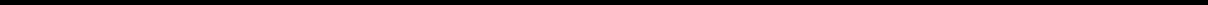 Table of ContentsLitigationBeamA dispute has arisen between Acushnet Company and Beam with respect to approximately $16.6 million of value-added tax (“VAT”) trade receivables. These receivables were reflected on Acushnet Company’s consolidated balance sheet at the time of the Company’s acquisition of Acushnet Company. Acushnet Company believes that these VAT trade receivables are assets of the Company; Beam claims that these are tax credits or refunds from the period prior to the acquisition of Acushnet Company which are payable to Beam, pursuant to the terms of the Stock Purchase Agreement that covers the sale of the stock of Acushnet Company. Beam has withheld payments in this amount which the Company believes are payable to Acushnet Company in reimbursement of certain other tax liabilities which existed prior to the acquisition of Acushnet Company. On March 27, 2012, Acushnet Company filed a complaint seeking reimbursement of these funds in the Commonwealth of Massachusetts Superior Court Department, Business Litigation Section. Each party filed Motions for Summary Judgment, which motions were denied by the Court on July 29, 2015. Trial was conducted in early June, 2016. On June 21, 2016, the Court ruled that Beam had a contractual right to the VAT trade receivables actually collected from Acushnet Company's customers prior to the closing of the Company's acquisition of Acushnet Company, but that Beam should pay $972,288 plus pre-judgment interest of $494,859 to the Company to compensate for amounts Beam withheld, but which were not collected from Acushnet Company's customers. The Company recorded the total value of the judgment as other (income) expense, net on the consolidated statement of operations for the year ended December 31, 2016. Acushnet believes that the Court erred in its ruling and filed a Notice of Appeal on July 20, 2016. The related briefing closed on April 28, 2017. Oral arguments before the Commonwealth of Massachusetts Appeals Court were held on September 14, 2017 and the Company awaits the decision.Other LitigationIn addition to the lawsuit described above, the Company and its subsidiaries are defendants in lawsuits associated with the normal conduct of their businesses and operations. It is not possible to predict the outcome of the pending actions, and, as with any litigation, it is possible that some of these actions could be decided unfavorably. Consequently, the Company is unable to estimate the ultimate aggregate amount of monetary loss, amounts covered by insurance or the financial impact that will result from such matters and has not recorded a liability related to potential losses. The Company believes that there are meritorious defenses to these actions and that these actions will not have a material adverse effect on the consolidated financial statements.ITEM 2. MANAGEMENT’S DISCUSSION AND ANALYSIS OF FINANCIAL CONDITION AND RESULTS OF OPERATIONSThe following discussion contains management’s discussion and analysis of our financial condition and results of operations and should be read together with our consolidated financial statements and the notes thereto included elsewhere in this report. This discussion contains forward-looking statements that reflect our plans, estimates and beliefs and involve numerous risks and uncertainties, including but not limited to those described in “Part II, Item 1A. Risk Factors” and elsewhere in this Quarterly Report on Form 10‑Q and in our other filings with the Securities and Exchange Commission (“SEC”). Actual results may differ materially from those contained in any forward-looking statements. You should carefully read “Special Note Regarding Forward-Looking Statements” following the Table of Contents. Unless otherwise noted, the figures in the following discussion are unaudited.OverviewWe are the global leader in the design, development, manufacture and distribution of performance-driven golf products, which are widely recognized for their quality excellence. Today, we are the steward of two of the most revered brands in golf—Titleist, one of golf’s leading performance equipment brands, and FootJoy, one of golf’s leading performance wear brands. We own or control the design, sourcing, manufacturing, packaging and distribution of our products. In doing so, we are able to exercise control over every step of the manufacturing process.26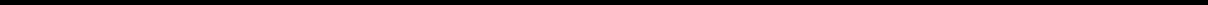 Table of ContentsOur target market is dedicated golfers, who are avid and skill-biased, prioritize performance and commit the time, effort and money to improve their game. We believe that dedicated golfers are the most consistent purchasers of golf products.Our net sales are diversified by both product category and mix as well as geography. Our product categories include golf balls, golf clubs, wedges and putters, golf shoes, golf gloves, golf gear and golf outerwear and apparel. Our product portfolio contains a favorable mix of consumable products, which we consider to be golf balls and golf gloves, and more durable products, which we consider to be golf clubs, golf shoes, golf gear and golf outerwear and apparel. Our net sales are also diversified by geography with a substantial majority of our net sales generated in five countries: the United States, Japan, Korea, the United Kingdom and Canada.The following are financial highlights for the nine months ended September 30, 2017 and 2016:Nine months endedSeptember 30,We have the following reportable segments: Titleist golf balls; Titleist golf clubs; Titleist golf gear; and FootJoy golfwear.Key Factors Affecting Our Results of OperationsThere have been no material changes to the key factors affecting our results of operations as described in our Annual Report on Form 10-K for the year ended December 31, 2016.Key Performance MeasuresWe use various financial metrics to measure and evaluate our business, including, among others: (i) net sales on a constant currency basis, (ii) Adjusted EBITDA on a consolidated basis, (iii) Adjusted EBITDA margin on a consolidated basis and (iv) segment operating income.Since 48% of our net sales for the nine months ended September 30, 2017 and 2016, were generated outside of the United States, we use net sales on a constant currency basis to evaluate the sales performance of our business in period over period comparisons and for forecasting our business going forward. Constant currency information allows us to estimate what our sales performance would have been without changes in foreign currency exchange rates. This information is calculated by taking the current period local currency sales and translating them into U.S. dollars based upon the foreign currency exchange rates for the applicable comparable prior period. This constant currency information should not be considered in isolation or as a substitute for any measure derived in accordance with generally accepted accounting principles in the United States (“U.S. GAAP”). Our presentation of constant currency information may not be consistent with the manner in which similar measures are derived or used by other companies.We primarily use Adjusted EBITDA on a consolidated basis to evaluate the effectiveness of our business strategies, assess our consolidated operating performance and make decisions regarding pricing of our products, go to market execution and costs to incur across our business. We define Adjusted EBITDA in a manner consistent with the term “Consolidated EBITDA” as it is defined in the credit agreement, dated as of April 27, 2016, among Acushnet Holdings Corp., Acushnet Company, Acushnet Canada Inc., Acushnet Europe Limited and Wells Fargo Bank, National Association, as the administrative agent, L/C issuer and swing line lender (our “credit agreement”). Adjusted EBITDA represents net income (loss) attributable to Acushnet Holdings Corp. adjusted for income tax expense, interest expense, depreciation and amortization, the expenses relating to the Acushnet Company Equity Appreciation Rights Plan, as amended (the “EAR Plan”), share-based compensation expense, a one-time executive bonus, restructuring charges, certain transaction fees, indemnification expense (income) from Beam, (gains) losses on the fair value of our common27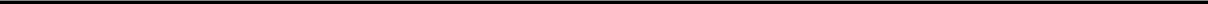 Table of Contentsstock warrants, certain other non-cash (gains) losses, net, and the net income relating to noncontrolling interests in our FootJoy golf shoe joint venture. Adjusted EBITDA is not a measurement of financial performance under U.S. GAAP. It should not be considered an alternative to net income (loss) attributable to Acushnet Holdings Corp., as a measure of our operating performance or any other measure of performance derived in accordance with U.S. GAAP. In addition, Adjusted EBITDA should not be construed as an inference that our future results will be unaffected by unusual or non-recurring items, or affected by similar non-recurring items. Adjusted EBITDA has limitations as an analytical tool, and you should not consider such measure either in isolation or as a substitute for analyzing our results as reported under U.S. GAAP. Our definition and calculation of Adjusted EBITDA is not necessarily comparable to other similarly titled measures used by other companies due to different methods of calculation. For a reconciliation of Adjusted EBITDA to net income (loss) attributable to Acushnet Holdings Corp., see “—Results of Operations.”We also use Adjusted EBITDA margin, which measures our Adjusted EBITDA as a percentage of net sales, because our management uses it to evaluate the effectiveness of our business strategies, assess our consolidated operating performance and make decisions regarding pricing of our products, go to market execution and costs to incur across our business. We present Adjusted EBITDA margin as a supplemental measure of our operating performance because it excludes the impact of certain items that we do not consider indicative of our ongoing operating performance. By presenting Adjusted EBITDA margin, we provide a basis for comparison of our business operations between different periods by excluding items that we do not believe are indicative of our core operating performance. Adjusted EBITDA margin is not a measurement of financial performance under U.S. GAAP. It should not be considered an alternative to any measure of performance derived in accordance with U.S. GAAP. In addition, Adjusted EBITDA margin should not be construed as an inference that our future results will be unaffected by unusual or non-recurring items, or affected by similar non-recurring items. Adjusted EBITDA margin has limitations as an analytical tool, and you should not consider such measure either in isolation or as a substitute for analyzing our results as reported under U.S. GAAP. Our definition and calculation of Adjusted EBITDA margin is not necessarily comparable to other similarly titled measures used by other companies due to different methods of calculation.Lastly, we use segment operating income to evaluate and assess the performance of each of our reportable segments and to make budgeting decisions.Components of Results of OperationsThere have been no material changes to the components of results of operations as described in our Annual Report on Form 10-K for the year ended December 31, 2016.28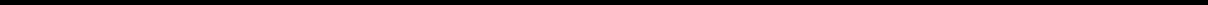 Table of ContentsResults of OperationsThe following table sets forth, for the periods indicated, our results of operations.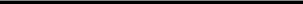 Reflects expenses related to the Equity Appreciation Rights (“EARs”) granted under our EAR Plan and the remeasurement of the liability at each reporting period based on the then-current projection of our common stock equivalent value (as defined in the EAR Plan). See “—Critical Accounting Policies and Estimates—Share-Based Compensation” in our Annual Report on Form 10-K for the year ended December 31, 2016. The EAR Plan expired on December 31, 2016.Reflects compensation expense with respect to equity-based grants under the Acushnet Holdings Corp. 2015 Omnibus Incentive Plan.29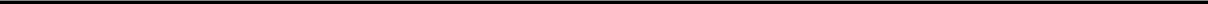 Table of ContentsIn the first quarter of 2016, our President and Chief Executive Officer was awarded a cash bonus in the amount of $7.5 million as consideration for past performance.Reflects restructuring charges incurred in connection with the reorganization of certain of our operations in 2016.For the nine months ended September 30, 2017, reflects legal fees incurred relating to a dispute arising from the indemnification obligations owed to us by Beam in connection with the Acquisition. For the three and nine months ended September 30, 2016, reflects certain fees and expenses we incurred in connection with our initial public offering as well as legal fees incurred relating to a dispute arising from the indemnification obligations owed to us by Beam in connection with the Acquisition.Reflects the non-cash charges related to the indemnification obligations owed to us by Beam that are included when calculating net income (loss) attributable to the Company.Fila Korea exercised all of our outstanding common stock warrants in July 2016 and we used the proceeds from such exercise to redeem all of our outstanding 7.5% bonds due 2021 (the “7.5% bonds”).Reflects legal judgment in favor of us associated with the Beam value-added tax dispute in other (income) expense.Reflects the net income attributable to the interest that we do not own in our FootJoy golf shoe joint venture.Three Months Ended September 30, 2017 Compared to the Three Months Ended September 30, 2016Net SalesNet sales increased by $8.0 million, or 2.3%, to $347.3 million for the three months ended September 30, 2017 compared to $339.3 million for the three months ended September 30, 2016. On a constant currency basis, net sales would have increased by $9.8 million, or 2.9%, to $349.1 million. The increase in net sales on a constant currency basis was due to an increase of $7.9 million in net sales of Titleist golf clubs driven by higher volumes associated with the new irons and hybrids introduced in the third quarter of 2017 and an increase of $3.6 million in FootJoy golf wear primarily due to higher average selling prices and sales volume increases in apparel. This net sales increase was slightly offset by a decrease of $3.7 million in net sales of Titleist golf balls due to a sales volume decline in both Pro V1 and performance models. The remaining change in net sales was primarily due to sales volume growth of products that are sold in regions outside the United States and that are not allocated to one of our four reportable segments.Net sales by reportable segment is summarized as follows:For further discussion of each reportable segment’s results, see “—Segment Results—Titleist Golf Balls Segment,” “—Segment Results—Titleist Golf Clubs Segment,” “—Segment Results—Titleist Golf Gear Segment” and “—Segment Results—FootJoy Golf Wear Segment” results below.30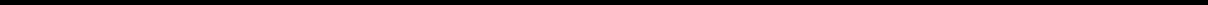 Table of ContentsNet sales information by region is summarized as follows:Net sales in the United States increased by $8.1 million, or 4.6%, to $183.5 million for the three months ended September 30, 2017 compared to $175.4 million for the three months ended September 30, 2016. This increase in net sales in the United States was due to an increase of $8.7 million in net sales of Titleist golf clubs, an increase of $1.8 million in net sales of FootJoy golf wear, slightly offset by a decrease of $1.8 million in net sales of Titleist golf balls.Our sales in regions outside of the United States decreased by $0.1 million, or 0.1%, to $163.8 million for the three months ended September 30, 2017 compared to $163.9 million for the three months ended September 30, 2016. On a constant currency basis, net sales in such regions would have increased by $1.8 million, or 1.1%, to $165.7 million, driven by an increase of $1.8 million in net sales of FootJoy golf wear, an increase of $1.2 million in net sales of Titleist golf gear, partially offset by a decrease of $1.9 million in net sales of Titleist golf balls. The remaining change in net sales was primarily due to sales volume growth of products that are sold in regions outside the United States and that are not allocated to one of our four reportable segments.Gross ProfitGross profit increased by $6.1 million to $173.0 million for the three months ended September 30, 2017 compared to $166.9 million for the three months ended September 30, 2016. Gross margin increased to 49.8% for the three months ended September 30, 2017 compared to 49.2% for the three months ended September 30, 2016. The increase in gross profit was largely driven by a $5.5 million increase in gross profit in Titleist golf clubs, an increase of $4.1 million in FootJoy golf wear, partially offset by a decrease of $6.0 million in Titleist golf balls. The remaining change in gross profit was due to sales volume growth in products that are sold in regions outside the United States and that are not allocated to one of our four reportable segments. The increase in gross margin was primarily driven by a higher gross margin in Titleist clubs and FootJoy golf wear, partially offset by a lower gross margin in Titleist golf balls.Selling, General and Administrative ExpensesSelling, general and administrative expenses decreased by $1.0 million to $142.0 million for the three months ended September 30, 2017 compared to $143.0 million for the three months ended September 30, 2016. This decrease was primarily attributable to a decrease of $4.7 million in bad debt expense, $2.9 million in transaction costs related to our initial public offering recorded in the third quarter of 2016 and a $2.2 million decrease in share-based compensation. This was partially offset by an increase of $4.0 million in promotion expenses related to product launches and an increase of $2.6 million due to higher consulting, legal and administrative costs.Research and DevelopmentResearch and Development (“R&D”) expenses decreased by $1.4 million to $11.1 million for the three months ended September 30, 2017 compared to $12.5 million for the three months ended September 30, 2016. This decrease was mainly attributable to a reduction in experimental costs and employee-related costs. As a percentage of consolidated net sales, R&D expenses were 3.2%, down from 3.7% for the three months ended September 30, 2016.31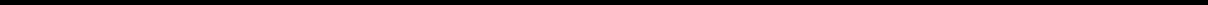 Table of ContentsIntangible AmortizationIntangible amortization expenses were $1.6 million for the three months ended September 30, 2017, compared to $1.7 million for the three months ended September 30, 2016.Restructuring ChargesThere were no restructuring charges for the three months ended September 30, 2017 compared to $0.2 million restructuring changes for the three months ended September 30, 2016.Interest Expense, netInterest expense, net decreased by $11.7 million to $4.0 million for the three months ended September 30, 2017 compared to $15.7 million for the three months ended September 30, 2016. This decrease was primarily due to lower average outstanding borrowings during the three months ended September 30, 2017 as a result of the conversion of our 7.5% convertible notes to common shares prior to the closing of our initial public offering and the redemption of $34.5 million of the principal of our outstanding 7.5% bonds using the proceeds of the exercise of a portion of our outstanding common stock warrants in July 2016. In addition, the average interest rate on outstanding borrowings was lower during the three months ended September 30, 2017.Other (Income) Expense, netOther (income) expense, net decreased by $2.5 million to other expense of $0.1 million for the three months ended September 30, 2017 compared to other income of $2.4 million for the three months ended September 30, 2016. This change was primarily due to income recorded during the three months ended September 30, 2016 related to indemnification obligations owed to us by Beam with no corresponding income recorded during the three months ended September 30, 2017.Income Tax ExpenseIncome tax expense increased by $2.7 million to $3.5 million for the three months ended September 30, 2017 compared to $0.8 million for the three months ended September 30, 2016. Our effective tax rate (“ETR”) was 24.7% for the three months ended September 30, 2017, compared to (21.7)% for the three months ended September 30, 2016. The increase in ETR was primarily driven by differences in the realization of discrete items including a decrease in non-deductible transaction costs and a decrease to indemnified tax obligations, offset by a tax benefit from provision to return adjustments from filing the 2016 tax returns and changes to the geographic mix of earnings.Net Income (Loss) Attributable to Acushnet Holdings Corp.Net income attributable to Acushnet Holdings Corp. increased by $14.8 million to $9.3 million for the three months ended September 30, 2017 compared to a loss of $5.5 million for the three months ended September 30, 2016 primarily as a result of lower interest expense and higher income from operations, partially offset by higher income tax expense, as discussed in more detail above.Adjusted EBITDAAdjusted EBITDA increased by $4.2 million to $32.2 million for the three months ended September 30, 2017 compared to $28.0 million for the three months ended September 30, 2016. Adjusted EBITDA margin increased to 9.3% for the three months ended September 30, 2017 compared to 8.3% for the three months ended September 30, 2016.32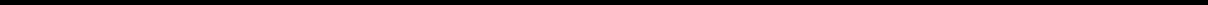 Table of ContentsSegment ResultsNet sales by reportable segment is summarized as follows:Segment operating income by reportable segment is summarized as follows: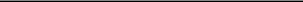 Expenses relating to the EAR Plan, transaction fees and restructuring charges and other non-operating gains and losses, to the extent incurred in the applicable period, are not reflected in segment operating income.Titleist Golf Balls SegmentNet sales in our Titleist golf balls segment decreased by $4.1 million, or 3.5%, to $115.0 million for the threemonths ended September 30, 2017 compared to $119.1 million for the three months ended September 30, 2016. On aconstant currency basis, net sales in our Titleist golf balls segment would have decreased by $3.7 million, or 3.1%, to$115.4 million. This decrease was primarily driven by a sales volume decline in both Pro V1 and performance models. In theUnited States, sales volumes were impacted by unfavorable weather conditions as well as increased competitive promotionalactivity in the marketplace.Titleist golf balls segment operating income decreased by $5.5 million, or 32.0%, to $11.8 million for the three months ended September 30, 2017 compared to $17.3 million for the three months ended September 30, 2016, primarily due to a decrease in gross profit of $6.0 million. This decrease in gross profit was due to lower sales volume and an unfavorable mix shift to performance models. Overall operating expenses were down slightly compared to 2016.Titleist Golf Clubs SegmentNet sales in our Titleist golf clubs segment increased by $7.4 million, or 9.5%, to $84.7 million for the three months ended September 30, 2017 compared to $77.3 million for the three months ended September 30, 2016. On a constant currency basis, net sales in our Titleist golf clubs segment would have increased by $7.9 million, or 10.3%, to $85.2 million. This increase was due to higher sales volumes, primarily due to new product launches in our iron series and hybrids.Titleist golf clubs segment operating loss decreased by $3.7 million, or 56.5%, to a loss of $2.8 million for the three months ended September 30, 2017 compared to a loss of $6.5 million for the three months ended September 30, 2016. The decrease in operating loss was primarily driven by higher gross profit of $5.5 million partially offset by higher operating expenses of $1.8 million. The increase in gross profit was primarily due to the sales volume increase discussed above and higher average selling prices on our latest model drivers and fairways. Gross margin33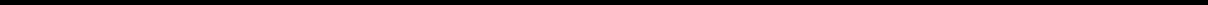 Table of Contentsincreased due to higher average selling prices and lower obsolescence expense. Higher operating expenses were primarily due to an increase of $3.1 million in advertising and promotion costs related to new product launches in our iron series and hybrids partially offset by a decrease of $1.2 million in bad debt expense.Titleist Golf Gear SegmentNet sales in our Titleist golf gear segment increased by $0.4 million, or 1.3%, to $30.9 million for the three months ended September 30, 2017 compared to $30.5 million for the three months ended September 30, 2016. On a constant currency basis, net sales in our Titleist golf gear segment would have increased by $0.6 million, or 2.1%, to $31.1 million. This increase was primarily due to sales volume growth in our travel gear category.Titleist golf gear segment operating income increased by $0.6 million, or 68.9%, to $1.4 million for the three months ended September 30, 2017 compared to $0.8 million for the three months ended September 30, 2016. This increase was largely driven by lower operating expenses.FootJoy Golf Wear SegmentNet sales in our FootJoy golf wear segment increased by $3.2 million, or 3.3%, to $101.0 million for the three months ended September 30, 2017 compared to $97.8 million for the three months ended September 30, 2016. On a constant currency basis, net sales in our FootJoy golf wear segment would have increased by $3.6 million, or 3.7%, to $101.4 million. This increase was primarily due to higher average selling prices and sales volume increases in our apparel category.FootJoy golf wear segment operating income increased by $5.4 million to $4.9 million for the three months ended September 30, 2017 compared to a loss of $0.5 million for the three months ended September 30, 2016. The increase in operating income was primarily driven by higher gross profit of $4.1 million and lower operating expenses of $1.4 million. Gross profit and gross margin increased primarily due to the higher average selling prices and sales volume increases discussed above and lower obsolescence expense. Lower operating expenses were primarily due to a decrease of $1.4 million in bad debt expense.Nine Months Ended September 30, 2017 Compared to the Nine Months Ended September 30, 2016Net SalesNet sales decreased by $33.6 million, or 2.7%, to $1,208.9 million for the nine months ended September 30, 2017 compared to $1,242.5 million for the nine months ended September 30, 2016. On a constant currency basis, net sales would have decreased by $24.3 million, or 2.0%, to $1,218.2 million. The decrease in net sales on a constant currency basis was due to a decrease of $28.6 million in net sales of Titleist golf clubs primarily driven by lower sales volumes of wedges, which were in their second model year, and prior generation irons as well as a decrease of $8.9 million of Titleist golf balls primarily due to a sales volume decrease of our performance golf ball models, which were in the second year of the two-year product life cycle. These net sales decreases were partially offset by an increase of $6.2 million in net sales of Titleist golf gear. The remaining change in net sales was primarily due to sales volume growth of products that are sold in regions outside the United States and that are not allocated to one of our four reportable segments.34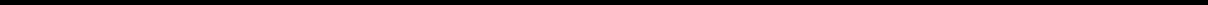 Table of ContentsNet sales by reportable segment is summarized as follows:For further discussion of each reportable segment’s results, see “—Segment Results—Titleist Golf Balls Segment,” “—Segment Results—Titleist Golf Clubs Segment,” “—Segment Results—Titleist Golf Gear Segment” and “—Segment Results—FootJoy Golf Wear Segment” results below.Net sales information by region is summarized as follows:Net sales in the United States decreased by $19.6 million, or 3.0%, to $630.8 million for the nine months endedSeptember 30, 2017 compared to $650.4 million for the nine months ended September 30, 2016. This decrease in net sales inthe United States was due to a decrease of $8.3 million in net sales of Titleist golf clubs, a decrease of $7.6 million in netsales of Titleist golf balls and a decrease of $4.9 million in net sales of FootJoy golf wear, slightly offset by an increase of$1.2 million in net sales of Titleist golf gear. Net sales in the United States were impacted by a reduced store count as a resultof the retail channel disruptions in 2016 as well as unfavorable weather conditions which negatively impacted both rounds ofplay and golf club fitting and trial activities.Our sales in regions outside of the United States decreased by $14.0 million, or 2.4%, to $578.1 million for the nine months ended September 30, 2017 compared to $592.1 million for the nine months ended September 30, 2016. On a constant currency basis, net sales in such regions would have decreased by $4.7 million, or 0.8%, to $587.4 million, driven by a decrease of $20.3 million in net sales of Titleist golf clubs and a decrease of $1.2 million in Titleist golf balls, partially offset by an increase of $5.0 million in net sales of Titleist golf gear and an increase of $3.2 million in net sales of FootJoy golf wear. The remaining increase in net sales was due to sales volume growth of products that are sold in regions outside the United States and that are not allocated to one of our four reportable segments.Gross ProfitGross profit decreased by $8.4 million to $622.3 million for the nine months ended September 30, 2017 compared to $630.7 million for the nine months ended September 30, 2016. Gross margin increased to 51.5% for the nine months ended September 30, 2017 compared to 50.8% for the nine months ended September 30, 2016. The decrease in gross profit was largely driven by a $15.0 million decrease in gross profit in Titleist golf clubs primarily due to sales volume declines of wedges, which were in their second model year, and prior generation irons and a $8.1 million decline in Titleist golf balls primarily due to a sales volume decline of our performance golf ball models which were in their second year of the two-year product life cycle. These decreases were partially offset by higher gross profit in products that are sold in regions outside the United States and that are not allocated to one of our four reportable35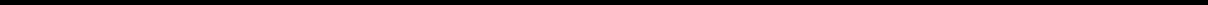 Table of Contentssegments as well as FootJoy golf wear and Titleist golf gear. The increase in gross margin was primarily driven by a gross margin increase in the FootJoy golf wear segment.Selling, General and Administrative ExpensesSelling, general and administrative expenses decreased by $14.6 million to $441.8 million for the nine months ended September 30, 2017 compared to $456.4 million for the nine months ended September 30, 2016. This decrease was primarily attributable to $11.8 million in transaction costs related to our initial public offering recorded in the nine months ended September 30, 2016, the absence of a $7.5 million one-time executive bonus recorded in the first quarter of 2016, a $6.7 million reduction in bad debt expense and a reduction of $5.3 million in advertising and promotion costs across all segments. This was partially offset by an increase of $8.1 million due to higher consulting, legal and administrative costs and an increase of $4.0 million in share-based compensation.Research and DevelopmentR&D expenses increased by $0.4 million to $35.7 million for the nine months ended September 30, 2017 compared to $35.3 million for the nine months ended September 30, 2016. This increase was mainly attributable to additional experimental costs in the Titleist golf club segment to support new product introductions and employee-related costs. Asa percentage of consolidated net sales, R&D expenses were 2.9%, up from 2.8% for the nine months ended September 30, 2016.Intangible AmortizationIntangible amortization expenses were $4.9 million for the nine months ended September 30, 2017, compared to $5.0 million for the nine months ended September 30, 2016.Restructuring ChargesThere were no restructuring charges for the nine months ended September 30, 2017 compared to $0.8 million for the nine months ended September 30, 2016.Interest Expense, netInterest expense decreased by $32.2 million to $11.9 million for the nine months ended September 30, 2017 compared to $44.1 million for the nine months ended September 30, 2016. This decrease was primarily due to lower average outstanding borrowings during the nine months ended September 30, 2017 as a result of the conversion of our 7.5% convertible notes to common shares prior to the closing of our initial public offering and the redemption of $34.5 million of the principal of our outstanding 7.5% bonds using the proceeds of the exercise of a portion of our outstanding common stock warrants in July 2016. In addition, the average interest rate on outstanding borrowings was lower during the nine months ended September 30, 2017.Other (Income) Expense, netOther (income) expense, net increased by $1.8 million to other income of $0.4 million for the nine months ended September 30, 2017 compared to other expense of $1.4 million for the nine months ended September 30, 2016. This change was primarily due to a decrease in the recognized loss on the fair value of the common stock warrants of $6.1 million as compared to the nine months ended September 30, 2016. The warrants were fully exercised in July 2016 and no warrants were outstanding during the nine months ended September 30, 2017. This was partially offset by a decrease in income recorded of $3.0 million related to a change in the income tax indemnification and a $1.5 million decrease related to income recorded during the nine months ended September 30, 2016 to recognize a legal judgment in favor of us associated with the Beam value-added tax dispute.36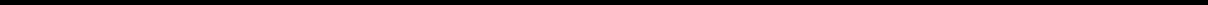 Table of ContentsIncome Tax ExpenseIncome tax expense increased by $4.7 million to $44.2 million for the nine months ended September 30, 2017 compared to $39.5 million for the nine months ended September 30, 2016. Our ETR was 34.4% for the nine months ended September 30, 2017, compared to 45.0% for the nine months ended September 30, 2016. The decrease in ETR was primarily driven by differences in the realization of discrete items including a reduction in non-cash fair value losses on common stock warrants, which are not tax effected, a decrease in non-deductible transaction costs, a decrease to indemnified tax obligations, and a tax benefit from provision to return adjustments from filing the 2016 tax returns as well as changes to the geographic mix of earnings.Net Income Attributable to Acushnet Holdings Corp.Net income attributable to Acushnet Holdings Corp. increased by $35.2 million to $80.4 million for the nine months ended September 30, 2017 compared to $45.2 million for the nine months ended September 30, 2016. This change was primarily a result of lower interest expense and higher income from operations as discussed in more detail above.Adjusted EBITDAAdjusted EBITDA decreased by $7.8 million to $182.5 million for the nine months ended September 30, 2017 compared to $190.3 million for the nine months ended September 30, 2016. Adjusted EBITDA margin decreased to 15.1% for the nine months ended September 30, 2017 compared to 15.3% for the nine months ended September 30, 2016.Segment ResultsNet sales by reportable segment is summarized as follows:Segment operating income by reportable segment is summarized as follows: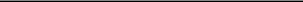 Expenses relating to the EAR Plan, transaction fees and restructuring charges and other non-operating gains and losses, to the extent incurred in the applicable period, are not reflected in segment operating income.37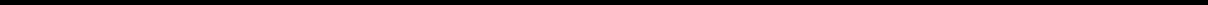 Table of ContentsTitleist Golf Balls SegmentNet sales in our Titleist golf balls segment decreased by $11.2 million, or 2.7%, to $404.1 million for the nine months ended September 30, 2017 compared to $415.3 million for the nine months ended September 30, 2016. On a constant currency basis, net sales in our Titleist golf balls segment would have decreased by $8.9 million, or 2.1%, to $406.4 million. This decrease was primarily driven by a sales volume decline of our performance golf ball models which were in their second year of the two-year product life cycle and was partially offset by a sales volume increase of our newly introduced Pro V1 and Pro V1x golf balls. In the United States, sales volumes were impacted by a reduced store count as a result of the retail channel disruptions in 2016, unfavorable weather conditions, which negatively impacted rounds of play, as well as increased competitive promotional activity in the marketplace.Titleist golf balls segment operating income decreased by $5.9 million, or 8.4%, to $63.8 million for the nine months ended September 30, 2017 compared to $69.7 million for the nine months ended September 30, 2016. Gross profit decreased by $8.1 million primarily driven by the decreased sales discussed above. Operating expenses decreased primarily due to the absence of a $2.9 million expense related to the segment allocation of the one-time executive bonus recorded in the first quarter of 2016 and a decrease of $2.6 million in bad debt expense, partially offset by an increase of $3.7 million in the segment allocation of consulting, legal and administrative costs.Titleist Golf Clubs SegmentNet sales in our Titleist golf clubs segment decreased by $31.1 million, or 10.0%, to $280.0 million for the nine months ended September 30, 2017 compared to $311.1 million for the nine months ended September 30, 2016. On a constant currency basis, net sales in our Titleist golf clubs segment would have decreased by $28.6 million, or 9.2%, to$282.5 million. This decrease was primarily driven by lower sales volumes of wedges, which were in their second model year, and prior generation irons. In the United States, sales volumes were impacted by a reduced store count as a result of the retail channel disruptions in 2016 as well as unfavorable weather conditions which negatively impacted golf club fitting and trial activities. This decrease was partially offset by an increase in average selling prices, in particular our latest model drivers and fairways.Titleist golf clubs segment operating income decreased by $15.7 million, or 54.4%, to $13.2 million for the nine months ended September 30, 2017 compared to $28.9 million for the nine months ended September 30, 2016. This decrease was primarily attributable to lower gross profit of $15.0 million primarily driven by decreased sales volumes as discussed above. Operating expenses were up slightly primarily due to an increase of $2.2 million in the segment allocation of consulting, legal and administrative costs and an increase of $1.1 million in research and development costs largely offset by the absence of a $1.8 million expense related to the segment allocation of the one-time executive bonus recorded in the first quarter of 2016 and a decrease of $1.6 million in bad debt expense.Titleist Golf Gear SegmentNet sales in our Titleist golf gear segment increased by $5.8 million, or 5.0%, to $120.6 million for the nine months ended September 30, 2017 compared to $114.8 million for the nine months ended September 30, 2016. On a constant currency basis, net sales in our Titleist golf gear segment would have increased by $6.2 million, or 5.4%, to $121.0 million. This increase was primarily due to higher average selling prices in all categories of the gear business and higher sales volume growth in travel gear.Titleist golf gear segment operating income increased by $3.6 million, or 22.8%, to $19.0 million for the nine months ended September 30, 2017 compared to $15.4 million for the nine months ended September 30, 2016. This increase was driven by higher gross profit on the increased sales as discussed above as well as higher gross margin resulting from higher average selling prices, as discussed above.FootJoy Golf Wear SegmentNet sales in our FootJoy golf wear segment decreased by $6.0 million, or 1.7%, to $355.8 million for the nine months ended September 30, 2017 compared to $361.8 million for the nine months ended September 30, 2016. On a38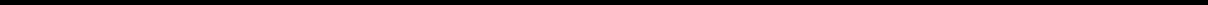 Table of Contentsconstant currency basis, net sales in our FootJoy golf wear segment would have decreased by $1.7 million, or 0.5%, to $360.1 million. This decrease was primarily due to a sales volume decline in footwear, partially offset by a sales volume increase in apparel.FootJoy golf wear segment operating income increased by $6.4 million, or 25.1%, to $31.6 million for the nine months ended September 30, 2017 compared to $25.2 million for the nine months ended September 30, 2016. This increase was attributable to higher gross profit and lower operating expenses. The higher gross profit was primarily due to the increase in apparel sales volumes discussed above with higher average selling prices. Gross margin increased primarily due to a favorable mix shift in the footwear category and lower product costs in apparel. The decrease in operating expenses was primarily driven by a decrease of $4.1 million in advertising and promotion costs.Liquidity and Capital ResourcesOur primary cash needs relate to working capital, capital expenditures, servicing of our debt, paying dividends and pension contributions. We expect to rely on cash flows from operations and borrowings under our revolving credit facility and local credit facilities as our primary sources of liquidity.We made $12.8 million of capital expenditures in the nine months ended September 30, 2017 and plan to make capital expenditures of approximately $8.2 million in the remainder of 2017, although the actual amount of capital expenditures may vary depending upon a variety of factors, including the timing of implementation of certain capital projects. We expect the majority of the capital expenditures in the remainder of 2017 will be for maintenance projects.We made $151.5 million of payments related to outstanding Equity Appreciation Rights (“EAR”) under our EAR Plan in the three months ended March 31, 2017, which we funded from borrowings under our delayed draw term loan A facility and borrowings under our revolving credit facilities. The EAR liability was settled in full and there were no outstanding EARs on September 30, 2017.On April 27, 2016, Acushnet Holdings Corp., Acushnet Company, Acushnet Canada Inc. and Acushnet EuropeLimited entered into a credit agreement with Wells Fargo Bank, National Association, as the administrative agent, L/C issuerand swing line lender and each lender from time to time party thereto, which provides for (i) a $275.0 million multi‑currencyrevolving credit facility, including a $20.0 million letter of credit sub‑facility, a swing line sublimit of $25.0 million, aC$25.0 million sub‑facility for borrowings by Acushnet Canada Inc., a £20.0 million sub‑facility for borrowings by AcushnetEurope Limited and an alternative currency sublimit of $100.0 million for borrowings in Canadian dollars, euros, poundssterling and Japanese yen, (ii) a $375.0 million term loan A facility and (iii) a $100.0 million delayed draw term loan Afacility, each of which matures on July 28, 2021. On August 9, 2017, the senior secured credit facilities agreement wasamended to increase the letter of credit sublimit to $25.0 million, to increase the sublimit for Acushnet Canada Inc. to C$35.0million and to increase the sublimit for Acushnet Europe Limited to £30.0 million. As of September 30, 2017 we had $251.3million of availability under our revolving credit facility after giving effect to $9.3 million of outstanding letters of credit andwe had $63.5 million available under our local credit facilities. See “Notes to Unaudited Condensed Consolidated FinancialStatements — Note 5 — Debt and Financing Arrangements” for a description of our credit facilities.Our liquidity is cyclical as a result of the general seasonality of our business. Our accounts receivable balance is generally at its highest starting at the end of the first quarter and continuing through the second quarter, and declines during the third and fourth quarters as a result of both an increase in cash collections and lower sales. Our inventory balance also fluctuates as a result of the seasonality of our business. Generally, our buildup of inventory starts during the fourth quarter and continues through the first quarter and into the beginning of the second quarter in order to meet demand for our initial sell‑in in the first quarter and reorders in the second quarter. Both accounts receivable and inventory balances are impacted by the timing of new product launches.We believe that cash expected to be provided by operating activities, together with our cash on hand and the availability of borrowings under our revolving credit facility and our local credit facilities will be sufficient to meet our liquidity requirements for at least the next 12 months, subject to customary borrowing conditions. Our ability to generate sufficient cash flows from operations is, however, subject to many risks and uncertainties, including future economic39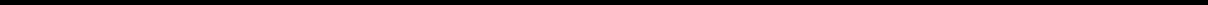 Table of Contentstrends and conditions, demand for our products, foreign currency exchange rates and other risks and uncertainties applicable to our business, as described in our Annual Report on Form 10-K for the year ended December 31, 2016.As of September 30, 2017, we had $69.8 million of unrestricted cash (including $14.8 million attributable to our FootJoy golf shoe joint venture). As of September 30, 2017, 96.4% of our total unrestricted cash was held at our non‑U.S. subsidiaries. We manage our worldwide cash requirements by monitoring the funds available among our subsidiaries and determining the extent to which we can access those funds on a cost effective basis. We are not aware of any restrictions on repatriation of these funds and, subject to the cash payment of additional U.S. income taxes or foreign withholding taxes, those funds could be repatriated, if necessary. At present, any additional taxes could be offset, in whole or in part, by available foreign tax credits. The amount of any taxes required to be paid and the application of tax credits would be determined based on income tax laws in effect at the time of such repatriation. We do not expect any such repatriation to result in additional tax expenses as taxes have been provided for our undistributed foreign earnings that we do not consider permanently reinvested. We have repatriated, and intend to repatriate, funds to the United States from time to time to satisfy domestic liquidity needs arising in the ordinary course of business, including liquidity needs related to debt service requirements.Cash FlowsThe following table presents the major components of net cash flows used in and provided by operating, investing and financing activities for the periods indicated:Nine months endedSeptember 30,Cash Flows From Operating ActivitiesCash flows from operating activities consist primarily of net income (loss) adjusted for certain non-cash items, including depreciation and amortization, deferred income taxes, share-based compensation, and the effect of changes in operating assets and liabilities. Cash provided by changes in operating assets and liabilities primarily relates to changes in accounts receivable, inventories, accounts payable and accrued expenses.Net cash used in operating activities was $17.9 million for the nine months ended September 30, 2017, compared to net cash provided by operating activities of $122.0 million for the nine months ended September 30, 2016, an increase in cash used in operating activities of $139.9 million. The increase was primarily due to the payment of the outstanding balance of the EAR Plan of $151.5 million during the nine months ended September 30, 2017.Cash Flows From Investing ActivitiesCash flows from investing activities relate to capital expenditures.Net cash used in investing activities was $12.8 million for the nine months ended September 30, 2017 compared to $13.5 million for the nine months ended September 30, 2016.40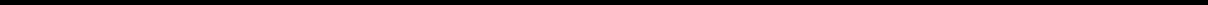 Table of ContentsCash Flows From Financing ActivitiesCash flows from financing activities consist primarily of the proceeds from our delayed draw term loan A facility, dividends paid on common stock and net borrowing under our revolving credit facility and other local credit facilities.Net cash provided by financing activities was $20.4 million for the nine months ended September 30, 2017, compared to net cash used in financing activities of $81.5 million for the nine months ended September 30, 2016, an increase in cash provided by financing activities of $101.9 million. The increase was due to a net increase in borrowings of $108.6 million primarily due to borrowings of $100 million under the delayed draw term loan A facility which was primarily used to fund the payout of the EAR Plan. Also contributing to the increase was the repayment of the senior term loan facility during the nine months ended September 30, 2016 which reduced net cash provided by financing activities in that period. The increase in cash provided by financing activities was offset in part by an increase in dividends paid.Off-Balance Sheet ArrangementsWe do not have any off-balance sheet arrangements.Critical Accounting Policies and EstimatesThere have been no material changes to our critical accounting policies and estimates from the information provided in Part II, Item 7, “Management’s Discussion and Analysis of Financial Condition and Results of Operations,” included in our Form 10-K for the year ended December 31, 2016.Recently Issued Accounting PronouncementsSee Note 1 to our unaudited condensed consolidated financial statements included elsewhere in this report for recently issued accounting standards, including the dates of adoption and estimated effects on our consolidated financial statements.ITEM 3.	Quantitative and Qualitative Disclosures About Market RiskWe are exposed to various market risks, which may result in potential losses arising from adverse changes in market rates, such as interest rates, foreign exchange rates and commodity prices. We do not enter into derivatives or other financial instruments for trading or speculative purposes and do not believe we are exposed to material market risk with respect to our cash and cash equivalents.Interest Rate RiskWe are exposed to interest rate risk under our various credit facilities which accrue interest at variable rates, as described under “Management’s Discussion and Analysis of Financial Condition and Results of Operations —Liquidity and Capital Resources—Indebtedness” in our Annual Report on Form 10-K for the year ended December 31, 2016 and in “Notes to Unaudited Condensed Consolidated Financial Statements— Note 5— Debt and Financing Arrangements” to our unaudited condensed consolidated financial statements in this report. We currently do not engage in any interest rate hedging activity but may enter into interest rate swaps or pursue other interest rate hedging strategies in the future.As of September 30, 2017, we had $466.8 million of outstanding indebtedness (excluding unamortized debt issuance costs), at variable interest rates. A 1.00% increase in the interest rate applied to these borrowings would have resulted in an increase of $5.4 million in our annual pre-tax interest expense.Interest rate risk is highly sensitive due to many factors, including U.S. monetary and tax policies, U.S. and international economic factors and other factors beyond our control. We are exposed to changes in the level of interest rates and to changes in the relationship or spread between interest rates for our floating rate debt. Our floating rate debt41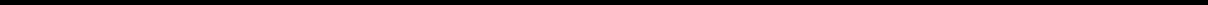 Table of Contentsrequires payments based on a variable interest rate index such as LIBOR. Therefore, increases in interest rates may reduce our net income by increasing the cost of our debt.Foreign Exchange RiskIn the normal course of business, we are exposed to gains and losses resulting from fluctuations in foreign currency exchange rates relating to transactions outside the United States denominated in foreign currencies, which include, but are not limited to, the Japanese yen, the Korean won, the British pound sterling, the euro and the Canadian dollar. In addition, we are exposed to gains and losses resulting from the translation of the operating results of our non-U.S. subsidiaries into U.S. dollars for financial reporting purposes.We use financial instruments to reduce the impact of changes in foreign currency exchange rates. The principal financial instruments we enter into on a routine basis are foreign exchange forward contracts. The primary foreign exchange forward contracts pertain to the Japanese yen, the Korean won, the British pound sterling, the euro and the Canadian dollar. Foreign exchange forward contracts are primarily used to hedge purchases denominated in select foreign currencies. The periods of the foreign exchange forward contracts correspond to the periods of the forecasted transactions, which do not exceed 24 months subsequent to the latest balance sheet date. We do not enter into foreign exchange forward contracts for trading or speculative purposes.The gross U.S. dollar equivalent notional amount of all foreign currency forward contracts outstanding at September 30, 2017 was $285.7 million, representing a net settlement liability of $2.8 million. Gains and losses on the foreign exchange forward contracts that we account for as hedges offset losses and gains on these foreign currency purchases and reduce the earnings and shareholders’ equity volatility relating to foreign exchange.We performed a sensitivity analysis to assess potential changes in the fair value of our foreign exchange forward contracts relating to a hypothetical movement in foreign currency exchange rates. The sensitivity analysis of changes in the fair value of our foreign exchange forward contracts outstanding at September 30, 2017, while not predictive in nature, indicated that if the U.S. dollar uniformly weakened by 10% against all currencies covered by our contracts, the net settlement liability of $2.8 million would increase by $25.2 million resulting in a net settlement liability of $28.0 million.The sensitivity analysis described above recalculates the fair value of the foreign exchange forward contracts outstanding at September 30, 2017 by replacing the actual foreign currency exchange rates and current month forward rates at September 30, 2017 with foreign currency exchange rates and forward rates that reflect a 10% weakening of the U.S. dollar against all currencies covered by our contracts. All other factors are held constant. The sensitivity analysis disregards the possibility that currency exchange rates can move in opposite directions and that gains from one currency may or may not be offset by losses from another currency. The analysis also disregards the offsetting change in value of the underlying hedged transactions and balances.The financial markets and currency volatility may limit our ability to cost-effectively hedge these exposures. The counterparties to derivative contracts are major financial institutions. We assess credit risk of the counterparties on an ongoing basis.Commodity Price RiskWe are exposed to commodity price risk with respect to certain materials and components used by us, our suppliers and our manufacturers, including polybutadiene, urethane and Surlyn for the manufacturing of our golf balls, titanium and steel for the assembly of our golf clubs, leather and synthetic fabrics for our golf shoes, golf gloves, golf gear and golf apparel, and resin and other petroleum-based materials for a number of our products.42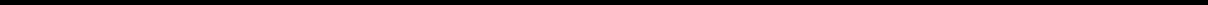 Table of ContentsImpact of InflationOur results of operations and financial condition are presented based on historical cost. While it is difficult to accurately measure the impact of inflation due to the imprecise nature of the estimates required, we believe the effects of inflation, if any, on our results of operations and financial condition have been immaterial.ITEM 4.	Controls and ProceduresEvaluation of Disclosure Controls and ProceduresWe maintain disclosure controls and procedures that are designed to ensure that information required to be disclosed in our reports under the Securities Exchange Act of 1934, as amended (the “Exchange Act”), is recorded, processed, summarized and reported within the time periods specified in the SEC’s rules and forms, and that such information is accumulated and communicated to our management, including our Chief Executive Officer (“CEO”) and our Chief Financial Officer (“CFO”), as appropriate, to allow timely decisions regarding required disclosures. Any controls and procedures, no matter how well designed and operated, can provide only reasonable assurance of achieving the desired control objectives.Our management, with the participation of our CEO and our CFO, evaluated the effectiveness of our disclosure controls and procedures (as defined in Rules 13a‑15(e) and 15d‑15(e) of the Exchange Act) as of the end of the period covered by this Quarterly Report on Form 10‑Q. Based on their evaluation, our CEO and CFO concluded that, because the material weaknesses in our internal control over financial reporting described below have not been remediated by the end of the period covered by this Quarterly Report on Form 10‑Q, our disclosure controls and procedures were not effective as of the end of the period covered by this Quarterly Report on Form 10‑Q.These material weaknesses in our internal control over financial reporting and our remediation efforts are describedbelow.Material Weakness and Status of Material Weakness RemediationAs disclosed in our Annual Report on Form 10-K for the year ended December 31, 2016, our management previously identified material weaknesses in our internal control over financial reporting. A material weakness is a deficiency, or a combination of deficiencies, in internal control over financial reporting, such that there is a reasonable possibility that a material misstatement of a company’s annual or interim financial statements will not be prevented or detected on a timely basis. We did not have in place an effective control environment with a sufficient number of accounting personnel with the appropriate technical training in, and experience with, U.S. GAAP to allow for a detailed review of complex accounting transactions that would identify errors in a timely manner. Further, we did not design effective control activities relating to formally documented and implemented accounting processes and procedures across business cycles, including income taxes, derivatives, certain compensation and benefits, certain revenue transactions, and functional currency, and internal communication protocols related to matters impacting income tax and benefit accounts. We also did not maintain effective segregation of duties in our internal controls over financial reporting.During the period covered by this Quarterly Report on Form 10‑Q, we have continued the process of remediating the above material weaknesses, which has included numerous steps to enhance our internal control environment and address the underlying causes of the above material weaknesses. As part of this remediation process, we have enlisted the help of external advisors to provide assistance in the areas of financial accounting and tax accounting in the short term, we have hired a Chief Accounting Officer and additional financial reporting personnel with technical accounting and financial reporting experience, are formalizing our accounting policies and procedures, and enhancing our internal review procedures during the financial statement close process. In addition, we have engaged an accounting firm to evaluate and document the design and operating effectiveness of our internal controls and assist with the remediation and implementation of our internal controls as required. We are committed to maintaining a strong internal control environment, and we expect to continue our efforts to ensure the material weaknesses described above are remediated. However, the material weaknesses cannot be considered remediated until the applicable remedial43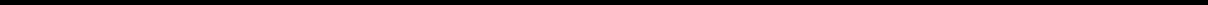 Table of Contentscontrols operate for a sufficient period of time and management has concluded, through testing, that these controls are operating effectively.Changes in Internal Control over Financial ReportingAs disclosed above under “Material Weakness and Status of Material Weakness Remediation,” there were changes in our internal control over financial reporting (as defined in Rules 13a‑15(f) and 15d‑15(f) under the Exchange Act) that occurred during the period covered by this Quarterly Report on Form 10‑Q that have materially affected, or are reasonably likely to materially affect, our internal control over financial reporting. Additionally, we have engaged a large multinational public accounting firm to assist management with the Company’s internal audit activities, thereby also complying with the New York Stock Exchange requirement that each listed company have an internal audit function.PART II.	OTHER INFORMATIONITEM 1.	Legal ProceedingsWe are defendants in lawsuits associated with the normal conduct of our businesses and operations. It is not possible to predict the outcome of the pending actions, and, as with any litigation, it is possible that some of these actions could be decided unfavorably. We believe that there are meritorious defenses to these actions and that these actions will not have a material adverse effect upon our results of operations, cash flows, or financial condition. These actions are being vigorously contested.Item 1A.	Risk FactorsYou should carefully consider each of the risk factors as described in Part I, Item 1A of our Annual Report on Form 10-K for the year ended December 31, 2016, as well as the other information set forth in this report. Except as noted in the following paragraphs, there have been no material changes to the risk factors as described in our Annual Report on Form 10-K for the year ended December 31, 2016.Fila Korea Co. Ltd. (“Fila Korea”) and Magnus Holdings Co., Ltd. (“Magnus”) have obligations under the New Magnus Loans (as defined below), including the satisfaction of a Loan-to-Value covenant, and Fila Korea and/or Magnus may have obligations under any equity or debt used to refinance the New Magnus Loans, that may be satisfied by a sale, foreclosure, liquidation or other transfer of our common stock, which could materially decrease the market value of our common stock and may result in a change of control of our company.On September 22, 2017, Magnus entered into a loan agreement (the “New Magnus Loan Agreement”) with certain Korean financial institutions (the “New Magnus Lenders”) which provides for (i) three year term loans in an aggregate amount of Korean Won 399.2 billion (equivalent to approximately $346.0 million, using an exchange rate of $1.00 = Korean Won 1,153.80 as of September 30, 2017) (the “New Magnus Term Loans”) and (ii) a revolving credit loan of Korean Won 10.0 billion (equivalent to approximately $8.7 million, using an exchange rate of $1.00 = Korean Won 1,153.80 as of September 30, 2017) (the “New Magnus Revolving Loan” and, together with the New Magnus Term Loans, the “New Magnus Loans”). The New Magnus Loans are secured by a pledge on all of our common stock owned by Magnus, which consists of 39,345,151 shares (the “Magnus Shares”), or 52.8% of our outstanding common stock. The shares of our common stock owned by Magnus are its only assets.Under the New Magnus Loan Agreement, Magnus is required to maintain a specified loan-to-value ratio (“LTV Ratio”), which is tested monthly, based on (1) the amount outstanding under the New Magnus Loans on each applicable calculation date divided by (2)(a) the trading-volume-weighted arithmetic mean of the closing price of shares of our common stock on the New York Stock Exchange during the applicable calculation period multiplied by (b) the number of shares of our common stock that are subject to the pledge multiplied by (c) the average exchange rate between U.S. dollars and Korean Won announced by Seoul Money Brokerage during the applicable calculation period. If the LTV Ratio as of any applicable calculation date exceeds 75%, which may occur due to fluctuations in the price of our common stock and/or fluctuations in the exchange rate between U.S. dollars and Korean Won, either of which may be44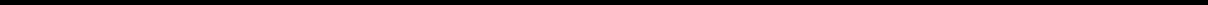 Table of Contentsdue to events outside our control, Magnus will be in breach of the New Magnus Loan Agreement. Any such breach may, subject to applicable grace periods and cure rights, result in an event of default that gives the New Magnus Lenders the right to accelerate the maturity of the New Magnus Loans. See our Current Report on Form 8-K filed on September 22, 2017 for a description of the terms of the New Magnus Loans.It is expected that a portion of the interest payments on the New Magnus Loans, and potential future dividend or interest obligations under any equity or debt used to refinance the New Magnus Loans, will be funded using proceeds from dividends, if any, received on our common stock. See “Market for Registrant’s Common Equity, Related Stockholder Matters and Issuer Purchases of Equity Securities – Dividend Policy” in our Annual Report on Form 10-K for the year ended December 31, 2016. There can be no assurance that we will be able to make such dividend payments on our common stock. See “Risk Factors—Risks Related to Ownership of Our Common Stock— We cannot assure you that we will pay dividends on our common stock, and our indebtedness and other factors could limit our ability to pay dividends on our common stock” in our Annual Report on Form 10-K for the year ended December 31, 2016. There can be no assurance that Magnus will be able to make the interest payments on the New Magnus Loans, or any potential future dividend or interest obligations under any equity or debt used to refinance the New Magnus Loans. If Magnus is unable to pay interest on the New Magnus Loans on an interest payment date, the principal and accrued interest on the New Magnus Loans becomes automatically due and payable. At maturity (or an earlier date if subject to acceleration), Magnus will be required to raise additional funds to pay the additional amounts of interest incurred, which it may be unable to do. There may be similar obligations under any financing used to refinance the New Magnus Loans in the future.If the LTV Ratio covenant or other applicable provisions of the New Magnus Loan Agreement are breached and the New Magnus Loans are accelerated, or if Fila Korea or Magnus are unable to make payments on the New Magnus Loans when due or are unable to raise the funds necessary to pay the amounts owed on the New Magnus Loans at maturity (or an earlier date if subject to acceleration), or if Magnus otherwise fails to pay the amounts due on the New Magnus Loans at maturity (or an earlier date if subject to acceleration), the New Magnus Lenders can foreclose on the Magnus Shares. Any such foreclosure may be undertaken in accordance with Korean law and may result, under certain circumstances, in the sale or other transfer of up to 52.8% of our common stock. See “—The creditor and insolvency laws of Korea are different from U.S. laws and the outcome of any foreclosure, liquidation, bankruptcy or other restructuring proceeding may be unpredictable” below. Any such sale could have a significant impact on our shareholding structure and our corporate governance and could materially decrease the market price of shares of our common stock. In addition, the perception that such a sale could occur could materially depress the market price of shares of our common stock. See “Risk Factors—Risks Related to Ownership of Our Common Stock—Future sales, or the perception of future sales, by us or our existing shareholders in the public market could cause the market price for our common stock to decline” in our Annual Report on Form 10-K for the year ended December 31, 2016. There may be similar obligations under any financing used to refinance the New Magnus Loans in the future and failure to satisfy such obligations could result in the same consequences as discussed above.In addition, prior to any foreclosure, Fila Korea may decide to sell or otherwise transfer all, or a significant portion, of our common stock owned by Magnus in order to meet the obligations of Magnus under the New Magnus Loans, including to satisfy the LTV Ratio covenant, or under any future financing used to refinance the New Magnus Loans. Any such sale, or the perception that such a sale could occur, could have a significant impact on our shareholding structure and our corporate governance and could materially decrease the market price of shares of our common stock. In connection with our initial public offering, we entered into a registration rights agreement with Magnus and certain other pre-IPO shareholders. The New Magnus Lenders will assume Magnus’ rights under the registration rights agreement in the event of a foreclosure or other transfer of the pledged shares of our common stock pursuant to the New Magnus Loans. See “Certain Relationships and Related Party Transactions—Registration Rights Agreement” in our Definitive Proxy Statement on Schedule 14A filed on April 28, 2017.Any of the potential sales, foreclosures, liquidations or other transfers of our common stock discussed above may result in a change of control under certain outstanding agreements, including as a result of the acquisition of a significant portion of our common stock by any individual, entity or group, which could result in a default under such agreements. Under the credit agreement governing our senior secured credit facilities (which we refer to in this report as “our credit agreement”), it is a change of control if any person (other than certain permitted parties, including Fila)45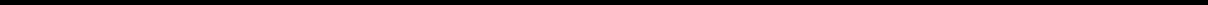 Table of Contentsbecomes the beneficial owner of 35% or more of our outstanding common stock. In the event of a foreclosure on the pledged shares of our common stock under the New Magnus Loans, if, in the reasonable opinion of the New Magnus Lenders, foreclosure of 35% of our outstanding common stock less one share of our common stock (the “Foreclosure Threshold Amount”) will be sufficient to fully satisfy the principal and interest of the New Magnus Loans, only the Foreclosure Threshold Amount will be permitted for such foreclosure. If the Foreclosure Threshold Amount is insufficient to fully satisfy the principal and interest of the New Magnus Loans, there will be no limitation on the amount of our pledged shares of common stock that may be foreclosed. As a result, if the New Magnus Lenders or a third party were to acquire beneficial ownership of 35% or more of our outstanding common stock pursuant to an event of default under the New Magnus Loans, it would result in a change of control under our credit agreement, which is an event of default that could result in the acceleration of all outstanding indebtedness and the termination of all commitments under our credit agreement and would allow the lenders under our credit agreement to enforce their rights with respect to the collateral granted by us, including the stock of our subsidiary, Acushnet Company. Upon the exercise of such rights, it is uncertain whether we and our subsidiary, Acushnet Company, would be able to refinance the indebtedness and replace the commitments under our credit agreement on comparable terms or at all. If we are unable to refinance our credit agreement, we may need to dispose of assets or operations or issue equity to obtain necessary funds to repay the outstanding indebtedness under our credit agreement. The resulting impairment of our liquidity position could also materially depress our stock price. In addition, a change of control under our outstanding equity award agreements and other employment arrangements may result in the vesting of outstanding equity awards and the acceleration of benefits or other payments under certain employment arrangements. A change of control may also result in a default or other negative consequence under our other outstanding agreements or instruments. See “Management’s Discussion and Analysis of Financial Condition and Results of Operations—Indebtedness” in our Annual Report on Form 10-K for the year ended December 31, 2016.Magnus’ ability to pay the amounts owed on, or to refinance, the New Magnus Loans on or prior to maturity may be affected by general economic, financial, competitive, legislative, regulatory, business, geopolitical and other factors beyond its control. We cannot assure you that future borrowings or equity financing will be available for the payment or refinancing of the New Magnus Loans by Magnus. If Magnus is unable to pay the amounts owed on, or to refinance, the New Magnus Loans on or prior to maturity, it could have a material adverse effect on our business, financial condition, results of operations and the market price of our common stock. In addition, any inability by Magnus to take affirmative steps to refinance the New Magnus Loans as the maturity date nears could also have a material adverse effect on our business, financial condition, results of operations and the market price of our common stock.The interests of Magnus, Fila Korea and the New Magnus Lenders may conflict with other holders of our common stock.Magnus, which is wholly‑owned by Fila Korea, beneficially owns approximately 52.8% of our common stock. Fila Korea is able to control the election and removal of our directors and thereby effectively determine, among other things, the payment of dividends, our corporate and management policies, including potential mergers or acquisitions or asset sales, amendment of our amended and restated certificate of incorporation or amended and restated bylaws, and other significant corporate transactions for so long as Magnus retains significant ownership of us. So long as Magnus continues to own a significant amount of our voting power, even if such amount is less than 50%, Fila Korea will continue to be able to strongly influence or effectively control our decisions. The interests of Fila Korea and Magnus may not coincide with the interests of other holders of our common stock.By controlling the election and removal of our directors, Fila Korea is able to effectively determine the payment of dividends on our common stock. In light of its interest obligations under the New Magnus Loans, and potential future dividend or interest obligations under any equity or debt used to refinance the New Magnus Loans, Magnus may cause us to pay dividends on our common stock at times or in amounts that may not be in the best interest of us or other holders of our common stock. See “Risk Factors—Risks Related to Ownership of our Common Stock—We cannot assure you that we will pay dividends on our common stock, and our indebtedness and other factors could limit our ability to pay dividends on our common stock” in our Annual Report on Form 10-K for the year ended December 31, 2016.46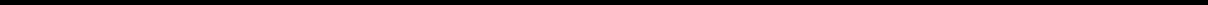 Table of ContentsIn the ordinary course of its business activities, Fila Korea and its affiliates may engage in activities where their interests conflict with our interests or those of our shareholders. Except as may be limited by applicable law, Fila Korea and its affiliates will not have any duty to refrain from competing directly with us or engaging, directly or indirectly, in the same business activities or similar business activities or lines of business in which we operate. Fila Korea and its affiliates also may pursue acquisition opportunities that may be complementary to our business and, as a result, those acquisition opportunities may not be available to us. In addition, Fila Korea and its affiliates may have an interest in us pursuing acquisitions, divestitures and other transactions that, in its judgment, could enhance its investment, even though such transactions might involve risks to you.In addition, the concentration of our ownership held by Magnus may delay, deter or prevent possible changes in control of the company or a change in the composition of our board of directors and could preclude any unsolicited acquisition of us, which may reduce the value of an investment in our common stock.Furthermore, the New Magnus Lenders, as lenders under the New Magnus Loans, and any potential future lenders of debt used to refinance the New Magnus Loans, may also become direct owners of our common stock as a result of their exercise of remedies or otherwise. The interests of the New Magnus Lenders, or such potential future lenders, may not coincide with the interests of other holders of our common stock.We and our board of directors will have no power to direct or influence the affairs of Magnus. In particular, we will have no power with respect to the disposition of shares of our common stock by Fila Korea, Magnus or the New Magnus Lenders (whether in connection with any exercise of remedies by the New Magnus Lenders or otherwise).Fila Korea has in the past pledged the common stock of Magnus to its lenders and Fila Korea may pledge or borrow against shares of the common stock of Magnus in the future.In the past, in order to fund the operations of or otherwise provide financing for its own business, Fila Korea has pledged its interest in the common stock of Magnus and Fila Korea may pledge or borrow against shares of the common stock of Magnus in the future. If Fila Korea defaults under any such pledge or borrowing and the lenders foreclose on the pledged shares of Magnus common stock, they may seek to sell the pledged shares of Magnus common stock, or seek to acquire and to sell a portion of our common stock owned by Magnus. Any such sale, or the perception that such a sale could occur, could alter the voting power of Magnus directly and of us indirectly, and/or decrease the market price of shares of our common stock. The interests of the secured parties who exercise foreclosure may differ from those of other holders of our common stock.The creditor and insolvency laws of Korea are different from U.S. bankruptcy laws and the outcome of any foreclosure, liquidation, bankruptcy or other restructuring proceeding may be unpredictable.Fila Korea and Magnus are organized under the laws of Korea. The creditor, bankruptcy, insolvency and other relevant laws of Korea are materially different from those of the United States. Any foreclosure, liquidation, bankruptcy or other restructuring proceeding involving Fila Korea or Magnus may be unpredictable and would not involve the same timing or procedures, and may not result in the same outcome, as a proceeding under U.S. law.Our other shareholders may in the future pledge shares of our common stock.Certain of our other shareholders in the past have pledged, hypothecated or granted security interests in shares of our common stock. It is possible that our shareholders may in the future pledge shares of our common stock. Any such pledge may relate to a significant amount of our common stock and if the secured party forecloses on such pledged shares, they may seek to sell the pledged shares. Any such sale, or the perception that such a sale could occur, could decrease the market price of shares of our common stock.ITEM 2.	Unregistered Sales of Equity Securities and Use of ProceedsNone.47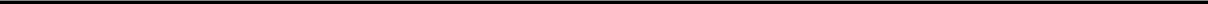 48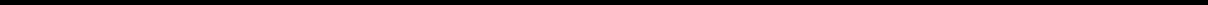 Table of ContentsSIGNATURESPursuant to the requirements of the Securities Exchange Act of 1934, the registrant has duly caused this report to be signed on its behalf by the undersigned, thereunto duly authorized.49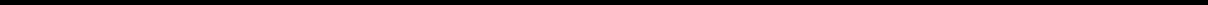 Exhibit 31.1CERTIFICATIONSI, Walter Uihlein, certify that:I have reviewed this Quarterly Report on Form 10-Q of Acushnet Holdings Corp.;Based on my knowledge, this report does not contain any untrue statement of a material fact or omit to state a material fact necessary to make the statements made, in light of the circumstances under which such statements were made, not misleading with respect to the period covered by this report;Based on my knowledge, the financial statements, and other financial information included in this report, fairly present in all material respects the financial condition, results of operations and cash flows of the registrant as of, and for, the periods presented in this report;The registrant’s other certifying officer(s) and I are responsible for establishing and maintaining disclosure controls and procedures (as defined in Exchange Act Rules 13a-15(e) and 15d-15(e)) for the registrant and have:Designed such disclosure controls and procedures, or caused such disclosure controls and procedures to be designed under our supervision, to ensure that material information relating to the registrant, including its consolidated subsidiaries, is made known to us by others within those entities, particularly during the period in which this report is being prepared;[Reserved]Evaluated the effectiveness of the registrant’s disclosure controls and procedures and presented in this report our conclusions about the effectiveness of the disclosure controls and procedures, as of the end of the period covered by this report based on such evaluation; andDisclosed in this report any change in the registrant’s internal control over financial reporting that occurred during the registrant’s most recent fiscal quarter (the registrant’s fourth fiscal quarter in the case of an annual report) that has materially affected, or is reasonably likely to materially affect, the registrant’s internal control over financial reporting; andThe registrant’s other certifying officer(s) and I have disclosed, based on our most recent evaluation of internal control over financial reporting, to the registrant’s auditors and the audit committee of the registrant’s board of directors (or persons performing the equivalent functions):All significant deficiencies and material weaknesses in the design or operation of internal control over financial reporting which are reasonably likely to adversely affect the registrant’s ability to record, process, summarize and report financial information; andAny fraud, whether or not material, that involves management or other employees who have a significant role in the registrant’s internal control over financial reporting.Date: November 8, 2017/s/ Walter UihleinName: Walter Uihlein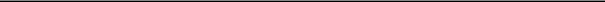 President and Chief Executive Officer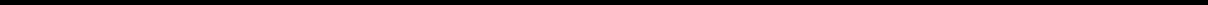 Exhibit 31.2CERTIFICATIONSI, William Burke, certify that:I have reviewed this Quarterly Report on Form 10-Q of Acushnet Holdings Corp.;Based on my knowledge, this report does not contain any untrue statement of a material fact or omit to state a material fact necessary to make the statements made, in light of the circumstances under which such statements were made, not misleading with respect to the period covered by this report;Based on my knowledge, the financial statements, and other financial information included in this report, fairly present in all material respects the financial condition, results of operations and cash flows of the registrant as of, and for, the periods presented in this report;The registrant’s other certifying officer(s) and I are responsible for establishing and maintaining disclosure controls and procedures (as defined in Exchange Act Rules 13a-15(e) and 15d-15(e)) for the registrant and have:Designed such disclosure controls and procedures, or caused such disclosure controls and procedures to be designed under our supervision, to ensure that material information relating to the registrant, including its consolidated subsidiaries, is made known to us by others within those entities, particularly during the period in which this report is being prepared;[Reserved]Evaluated the effectiveness of the registrant’s disclosure controls and procedures and presented in this report our conclusions about the effectiveness of the disclosure controls and procedures, as of the end of the period covered by this report based on such evaluation; andDisclosed in this report any change in the registrant’s internal control over financial reporting that occurred during the registrant’s most recent fiscal quarter (the registrant’s fourth fiscal quarter in the case of an annual report) that has materially affected, or is reasonably likely to materially affect, the registrant’s internal control over financial reporting; andThe registrant’s other certifying officer(s) and I have disclosed, based on our most recent evaluation of internal control over financial reporting, to the registrant’s auditors and the audit committee of the registrant’s board of directors (or persons performing the equivalent functions):All significant deficiencies and material weaknesses in the design or operation of internal control over financial reporting which are reasonably likely to adversely affect the registrant’s ability to record, process, summarize and report financial information; andAny fraud, whether or not material, that involves management or other employees who have a significant role in the registrant’s internal control over financial reporting.Date: November 8, 2017/s/ William BurkeName: William Burke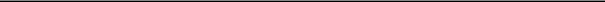 Executive Vice President, Chief Financial Officer andTreasurer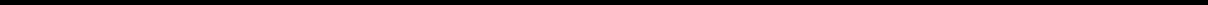 Exhibit 32.1CERTIFICATION OF PERIODIC FINANCIAL REPORTSI, Walter Uihlein, President and Chief Executive Officer, certify, pursuant to 18 U.S.C. Section 1350, as adopted pursuant to Section 906 of the Sarbanes-Oxley Act of 2002, that:the Quarterly Report on Form 10-Q for the quarter ended September 30, 2017, (the “Periodic Report”) fully complies with the requirements of Section 13(a) or 15(d) of the Securities Exchange Act of 1934; andinformation contained in the Periodic Report fairly presents, in all material respects, the financial condition and results of operations of Acushnet Holdings Corp.Date: November 8, 2017/s/ Walter UihleinName: Walter Uihlein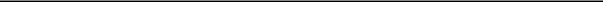 President and Chief Executive Officer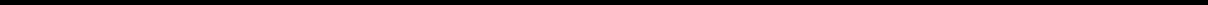 Exhibit 32.2CERTIFICATION OF PERIODIC FINANCIAL REPORTSI, William Burke, Executive Vice President, Chief Financial Officer and Treasurer, certify, pursuant to 18 U.S.C.Section 1350, as adopted pursuant to Section 906 of the Sarbanes-Oxley Act of 2002, that:the Quarterly Report on Form 10-Q for the quarter ended September 30, 2017, (the “Periodic Report”) fully complies with the requirements of Section 13(a) or 15(d) of the Securities Exchange Act of 1934; andinformation contained in the Periodic Report fairly presents, in all material respects, the financial condition and results of operations of Acushnet Holdings Corp.Date: November 8, 2017/s/ William BurkeName: William Burke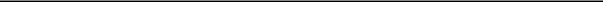 Executive Vice President, Chief Financial Officer andTreasurer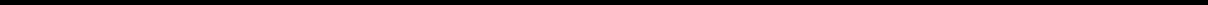 Delaware45‑5644353(State or other jurisdiction of(I.R.S. Employerincorporation or organization)Identification No.)333 Bridge StreetFairhaven, Massachusetts02719(Address of principal executive offices)(Zip Code)(800) 225‑8500(Registrant’s telephone number, including area code)Large accelerated ☐Accelerated filer ☐Non-accelerated filer ☒Smaller reporting company ☐(Do not check if a smaller reporting company)Emerging growth company ☐Page No.PART I.PART I.PART I.PART I.PART I.PART I.FINANCIAL INFORMATIONFINANCIAL INFORMATIONFINANCIAL INFORMATIONFINANCIAL INFORMATIONFINANCIAL INFORMATIONFINANCIAL INFORMATIONFINANCIAL INFORMATIONFINANCIAL INFORMATIONFINANCIAL INFORMATIONFINANCIAL INFORMATIONFINANCIAL INFORMATIONFINANCIAL INFORMATIONFINANCIAL INFORMATION6Item 1.Item 1.Item 1.Financial StatementsFinancial StatementsFinancial StatementsFinancial StatementsFinancial StatementsFinancial StatementsFinancial StatementsFinancial StatementsFinancial StatementsFinancial StatementsFinancial StatementsFinancial StatementsFinancial Statements6Item 2.Item 2.Item 2.Management’s Discussion and Analysis of Financial Condition and Results of OperationsManagement’s Discussion and Analysis of Financial Condition and Results of OperationsManagement’s Discussion and Analysis of Financial Condition and Results of OperationsManagement’s Discussion and Analysis of Financial Condition and Results of OperationsManagement’s Discussion and Analysis of Financial Condition and Results of OperationsManagement’s Discussion and Analysis of Financial Condition and Results of OperationsManagement’s Discussion and Analysis of Financial Condition and Results of OperationsManagement’s Discussion and Analysis of Financial Condition and Results of OperationsManagement’s Discussion and Analysis of Financial Condition and Results of OperationsManagement’s Discussion and Analysis of Financial Condition and Results of OperationsManagement’s Discussion and Analysis of Financial Condition and Results of OperationsManagement’s Discussion and Analysis of Financial Condition and Results of Operations26Item 3.Item 3.Item 3.Quantitative and Qualitative Disclosures About Market RiskQuantitative and Qualitative Disclosures About Market RiskQuantitative and Qualitative Disclosures About Market RiskQuantitative and Qualitative Disclosures About Market RiskQuantitative and Qualitative Disclosures About Market RiskQuantitative and Qualitative Disclosures About Market RiskQuantitative and Qualitative Disclosures About Market RiskQuantitative and Qualitative Disclosures About Market RiskQuantitative and Qualitative Disclosures About Market RiskQuantitative and Qualitative Disclosures About Market RiskQuantitative and Qualitative Disclosures About Market Risk41Item 4.Item 4.Controls and ProceduresControls and ProceduresControls and ProceduresControls and ProceduresControls and ProceduresControls and ProceduresControls and ProceduresControls and ProceduresControls and ProceduresControls and ProceduresControls and ProceduresControls and ProceduresControls and Procedures43PART II.PART II.PART II.PART II.PART II.PART II.OTHER INFORMATIONOTHER INFORMATIONOTHER INFORMATIONOTHER INFORMATIONOTHER INFORMATIONOTHER INFORMATIONOTHER INFORMATIONOTHER INFORMATIONOTHER INFORMATIONOTHER INFORMATIONOTHER INFORMATIONOTHER INFORMATIONOTHER INFORMATION44Item 1.Item 1.Item 1.Legal ProceedingsLegal ProceedingsLegal ProceedingsLegal Proceedings44Item 1A.Item 1A.Item 1A.Item 1A.Item 1A.Risk FactorsRisk FactorsRisk FactorsRisk FactorsRisk FactorsRisk FactorsRisk FactorsRisk FactorsRisk FactorsRisk FactorsRisk FactorsRisk FactorsRisk Factors44Item 2.Item 2.Item 2.Unregistered Sales of Equity Securities and Use of ProceedsUnregistered Sales of Equity Securities and Use of ProceedsUnregistered Sales of Equity Securities and Use of ProceedsUnregistered Sales of Equity Securities and Use of ProceedsUnregistered Sales of Equity Securities and Use of ProceedsUnregistered Sales of Equity Securities and Use of ProceedsUnregistered Sales of Equity Securities and Use of ProceedsUnregistered Sales of Equity Securities and Use of ProceedsUnregistered Sales of Equity Securities and Use of ProceedsUnregistered Sales of Equity Securities and Use of ProceedsUnregistered Sales of Equity Securities and Use of ProceedsUnregistered Sales of Equity Securities and Use of ProceedsUnregistered Sales of Equity Securities and Use of Proceeds47Item 3.Item 3.Item 3.Defaults Upon Senior SecuritiesDefaults Upon Senior SecuritiesDefaults Upon Senior SecuritiesDefaults Upon Senior SecuritiesDefaults Upon Senior SecuritiesDefaults Upon Senior SecuritiesDefaults Upon Senior SecuritiesDefaults Upon Senior SecuritiesDefaults Upon Senior SecuritiesDefaults Upon Senior Securities48Item 4.Item 4.Item 4.Mine Safety DisclosureMine Safety DisclosureMine Safety DisclosureMine Safety DisclosureMine Safety DisclosureMine Safety Disclosure48Item 5.Item 5.Item 5.Other InformationOther InformationOther Information48Item 6.Item 6.Item 6.Exhibits48SignaturesSignaturesSignaturesSignaturesSignaturesSignatures481111111111PART I.FINANCIAL INFORMATIONFINANCIAL INFORMATIONFINANCIAL INFORMATIONFINANCIAL INFORMATIONFINANCIAL INFORMATIONFINANCIAL INFORMATIONFINANCIAL INFORMATIONITEM 1.FINANCIAL STATEMENTSFINANCIAL STATEMENTSFINANCIAL STATEMENTSFINANCIAL STATEMENTSFINANCIAL STATEMENTSFINANCIAL STATEMENTSFINANCIAL STATEMENTSINDEX TO CONDENSED CONSOLIDATED FINANCIAL STATEMENTSINDEX TO CONDENSED CONSOLIDATED FINANCIAL STATEMENTSINDEX TO CONDENSED CONSOLIDATED FINANCIAL STATEMENTSINDEX TO CONDENSED CONSOLIDATED FINANCIAL STATEMENTSINDEX TO CONDENSED CONSOLIDATED FINANCIAL STATEMENTSINDEX TO CONDENSED CONSOLIDATED FINANCIAL STATEMENTSINDEX TO CONDENSED CONSOLIDATED FINANCIAL STATEMENTSUnaudited Condensed Consolidated Financial StatementsUnaudited Condensed Consolidated Financial StatementsUnaudited Condensed Consolidated Financial StatementsUnaudited Condensed Consolidated Financial StatementsUnaudited Condensed Consolidated Financial StatementsUnaudited Condensed Consolidated Financial StatementsUnaudited Condensed Consolidated Financial StatementsUnaudited Condensed Consolidated Financial StatementsPage(s)Unaudited Condensed Consolidated Financial StatementsUnaudited Condensed Consolidated Financial StatementsUnaudited Condensed Consolidated Financial StatementsUnaudited Condensed Consolidated Financial StatementsUnaudited Condensed Consolidated Financial StatementsUnaudited Condensed Consolidated Financial StatementsUnaudited Condensed Consolidated Financial StatementsUnaudited Condensed Consolidated Financial StatementsCondensed Consolidated Balance Sheets (unaudited)Condensed Consolidated Balance Sheets (unaudited)7Condensed Consolidated Statements of Operations (unaudited)Condensed Consolidated Statements of Operations (unaudited)Condensed Consolidated Statements of Operations (unaudited)8Condensed Consolidated Statements of Comprehensive Income (Loss) (unaudited)Condensed Consolidated Statements of Comprehensive Income (Loss) (unaudited)Condensed Consolidated Statements of Comprehensive Income (Loss) (unaudited)Condensed Consolidated Statements of Comprehensive Income (Loss) (unaudited)Condensed Consolidated Statements of Comprehensive Income (Loss) (unaudited)Condensed Consolidated Statements of Comprehensive Income (Loss) (unaudited)Condensed Consolidated Statements of Comprehensive Income (Loss) (unaudited)Condensed Consolidated Statements of Comprehensive Income (Loss) (unaudited)9Condensed Consolidated Statements of Cash Flows (unaudited)Condensed Consolidated Statements of Cash Flows (unaudited)Condensed Consolidated Statements of Cash Flows (unaudited)Condensed Consolidated Statements of Cash Flows (unaudited)10Condensed Consolidated Statement of Shareholders’ Equity (unaudited)Condensed Consolidated Statement of Shareholders’ Equity (unaudited)Condensed Consolidated Statement of Shareholders’ Equity (unaudited)Condensed Consolidated Statement of Shareholders’ Equity (unaudited)Condensed Consolidated Statement of Shareholders’ Equity (unaudited)Condensed Consolidated Statement of Shareholders’ Equity (unaudited)Condensed Consolidated Statement of Shareholders’ Equity (unaudited)Condensed Consolidated Statement of Shareholders’ Equity (unaudited)11Notes to Unaudited Condensed Consolidated Financial StatementsNotes to Unaudited Condensed Consolidated Financial StatementsNotes to Unaudited Condensed Consolidated Financial StatementsNotes to Unaudited Condensed Consolidated Financial StatementsNotes to Unaudited Condensed Consolidated Financial StatementsNotes to Unaudited Condensed Consolidated Financial Statements12666September 30,December 31,(in thousands, except share and per share amounts)20172016AssetsCurrent assetsCash and restricted cash ($15,738 and $13,811 attributable to the variable interest entity("VIE"))$$73,191$$79,140Accounts receivable, net209,437177,506Inventories ($12,922 and $14,633 attributable to the VIE)320,974323,289Other assets70,06484,596Total current assets673,666664,531Property, plant and equipment, net ($10,093 and $10,709 attributable to the VIE)228,381239,748Goodwill ($32,312 and $32,312 attributable to the VIE)185,092179,241Intangible assets, net483,511489,988Deferred income taxes104,248130,416Other assets ($2,674 and $2,642 attributable to the VIE)30,66232,247Total assets$$1,705,560$$1,736,171Liabilities and EquityCurrent liabilitiesShort-term debt$$14,327$$42,495Current portion of long-term debt23,75018,750Accounts payable ($7,428 and $10,397 attributable to the VIE)91,08587,608Accrued taxes21,62341,962Accrued compensation and benefits ($540 and $780 attributable to the VIE)68,434224,230Accrued expenses and other liabilities ($5,980 and $4,121 attributable to the VIE)72,13147,063Total current liabilities291,350462,108Long-term debt and capital lease obligations425,719348,348Deferred income taxes5,8937,452Accrued pension and other postretirement benefits ($1,743 and $1,946 attributable to the VIE)123,401135,339Other noncurrent liabilities ($4,065 and $3,368 attributable to the VIE)16,52914,101Total liabilities862,892967,348Commitments and contingencies (Note 14)Shareholders' EquityCommon stock, $0.001 par value, 500,000,000 shares authorized; 74,451,977 and 74,093,598shares issued and outstanding7474Additional paid-in capital891,249880,576Accumulated other comprehensive loss, net of tax(79,717)(90,834)Retained deficit(950)(53,951)Total equity attributable to Acushnet Holdings Corp.810,656735,865Noncontrolling interests32,01232,958Total shareholders' equity842,668768,823Total liabilities and shareholders' equity$$1,705,560$$1,736,171(in thousands, except share and per share amounts)(in thousands, except share and per share amounts)Three months ended September 30,Three months ended September 30,Three months ended September 30,Three months ended September 30,Three months ended September 30,Nine months ended September 30,Nine months ended September 30,Nine months ended September 30,Nine months ended September 30,Nine months ended September 30,(in thousands, except share and per share amounts)(in thousands, except share and per share amounts)2017201620172016Net sales$$347,263$$339,318$$1,208,866$$1,242,514Cost of goods soldCost of goods sold174,295172,416586,574611,783Gross profit172,968166,902622,292630,731Operating expenses:Operating expenses:Selling, general and administrative142,017142,995441,823456,434Research and development11,06012,47335,65935,296Intangible amortization1,6261,6544,8724,957Restructuring charges-174-816Income from operations18,2659,606139,938133,228Interest expense, netInterest expense, net4,04015,67211,86344,076Other (income) expense, net103(2,449)(407)1,389Income (loss) before income taxes14,122(3,617)128,48287,763Income tax expense3,48878544,18039,495Net income (loss)10,634(4,402)84,30248,268Less: Net income attributable to noncontrolling interests(1,316)(1,124)(3,854)(3,077)Net income (loss) attributable to Acushnet Holdings Corp.Net income (loss) attributable to Acushnet Holdings Corp.$9,318$(5,526)$80,448$45,191Net income (loss) per common share attributable to AcushnetHoldings Corp.:Holdings Corp.:Basic$$0.13$$(0.38)$$1.08$$0.89Diluted0.12(0.38)1.080.67Cash dividends declared per common share:$$0.12$$-$$0.36$$-Weighted average number of common shares:Weighted average number of common shares:Basic74,451,97723,880,19174,375,75622,512,577Diluted74,702,70423,880,19174,507,35655,203,829(in thousands)Three months ended September 30,Three months ended September 30,Three months ended September 30,Three months ended September 30,Nine months ended September 30,Nine months ended September 30,Nine months ended September 30,Nine months ended September 30,Nine months ended September 30,(in thousands)2017201620172016Net income (loss)$$10,634$$(4,402)$$84,302$48,268Other comprehensive income (loss)Foreign currency translation adjustments11,1731,94323,97114,124Foreign exchange derivative instrumentsUnrealized holding gains (losses) arisingduring period(4,407)(1,549)(15,727)(25,174)Reclassification adjustments included innet income (loss)1,133583(1,962)(7,174)Tax benefit (expense)4972384,39511,368Foreign exchange derivativeinstruments, net(2,777)(728)(13,294)(20,980)Available-for-sale securitiesUnrealized holding gains (losses) arisingduring period171358195210Tax benefit (expense)27(135)18(79)Available-for-sale securities, net198223213131Pension and other postretirement benefitsPension and other postretirement benefitsadjustments239(209)397964Tax benefit (expense)(212)120(170)(6)Pension and other postretirementbenefits adjustments, net27(89)227958Total other comprehensiveincome (loss)8,6211,349`11,117(5,767)Comprehensive income (loss)19,255(3,053)95,41942,501Less: Comprehensive income attributable tononcontrolling interests(1,316)(1,124)(3,854)(3,077)Comprehensive income (loss)attributable to Acushnet Holdings$17,939$(4,177)$91,565$39,424Corp.$17,939$(4,177)$91,565$39,424(in thousands)Nine months ended September 30,Nine months ended September 30,Nine months ended September 30,Nine months ended September 30,Nine months ended September 30,(in thousands)20172016Cash flows from operating activitiesNet income$$84,302$$48,268Adjustments to reconcile net income to cash provided by (used in) operating activitiesDepreciation and amortization30,66730,553Unrealized foreign exchange gain(2,885)(1,069)(1,069)Amortization of debt issuance costs9903,036Amortization of discount on bonds payable-3,963Change in fair value of common stock warrants-6,112Share-based compensation11,5767,123Loss on disposals of property, plant and equipment46682Deferred income taxes28,41525,575Changes in operating assets and liabilitiesAccounts receivable(21,432)(2,268)(2,268)Inventories12,84929,783Accounts payable2,236(387)Accrued taxes(22,168)(1,872)(1,872)Accrued expenses and other liabilities(141,445)132,355Other assets9,1283,793Other noncurrent liabilities(10,583)(154,993)(154,993)Interest due to related parties-(8,026)(8,026)Cash flows provided by (used in) operating activities(17,884)122,028Cash flows from investing activitiesAdditions to property, plant and equipment(12,781)(13,502)(13,502)Cash flows used in investing activities(12,781)(13,502)(13,502)Cash flows from financing activitiesDecrease in short-term borrowings, net(31,719)(28,163)(28,163)Proceeds from delayed draw term loan A facility100,000-Repayment of term loan facilities(17,814)-Repayment of senior term loan facility-(30,000)(30,000)Proceeds from senior term loan facility-375,000Repayment of secured floating rate notes-(375,000)(375,000)Proceeds from exercise of common stock warrants-34,503Repayment of bonds-(34,503)(34,503)Debt issuance costs-(6,469)(6,469)Dividends paid on common stock(26,802)-Dividends paid on Series A redeemable convertible preferred stock-(13,861)(13,861)Dividends paid to noncontrolling interests(2,400)(3,000)(3,000)Payment of employee restricted stock tax withholdings(903)-Cash flows provided by (used in) financing activities20,362(81,493)(81,493)Effect of foreign exchange rate changes on cash4,3542,701Net increase (decrease) in cash(5,949)29,734Cash and restricted cash, beginning of year79,14059,134Cash and restricted cash, end of period$$73,191$$88,868Supplemental informationNon-cash additions to property, plant and equipment$$200$$355Dividends declared to noncontrolling interests but not paid2,400-Dividend equivalents declared not paid645-Non-cash conversion of common stock warrants-28,996TotalTotalShareholders'Shareholders'AccumulatedAccumulatedEquityEquityAdditionalAdditionalOtherOtherAttributableAttributableTotalTotalCommon StockCommon StockCommon StockPaid-inPaid-inComprehensiveComprehensiveRetainedRetainedto Acushnetto AcushnetNoncontrollingNoncontrollingShareholders'Shareholders'SharesAmountCapitalLossDeficitHoldings Corp.InterestEquity74,094$ 74$ 880,576$ (90,834)$ (90,834)$ (53,951)$ (53,951)$ 735,865$ 32,958$ 768,823----80,44880,4483,85484,302---11,117-11,117-11,117--11,576--11,576-11,576358-(903)(903)--(903)(903)-(903)(903)----(27,447)(27,447)(27,447)(27,447)-(27,447)(27,447)------(4,800)(4,800)(4,800)(4,800)74,452$ 74$ 891,249$ (79,717)$ (950)$ 810,656$ 32,012$ 842,668(in thousands)September 30,September 30,September 30,December 31,December 31,20172016Raw materials and supplies$$60,855$$55,424Work-in-process23,39721,558Finished goods236,722246,307Inventories$320,974$323,289Three months endedThree months endedThree months endedThree months endedNine months endedNine months endedNine months endedNine months ended(in thousands)(in thousands)September 30,September 30,September 30,September 30,September 30,September 30,September 30,September 30,(in thousands)(in thousands)2017201620172016Balance at beginning of period$$3,779$$3,784$$3,526$$3,345Provision1,5251,4933,8454,291Claims paid/costs incurred(1,499)(1,542)(3,626)(3,916)Foreign currency translation73(9)1336Balance at end of period$3,878$3,726$3,878$3,726September 30,September 30,December 31,December 31,(in thousands)20172016Term loan$$356,250$$370,313Delayed draw term loan A facility96,250-Revolving credit facility14,32742,495Capital lease obligations67491Debt issuance costs(3,098)(3,706)Total463,796409,593Less: short-term debt and current portion of long-term debt38,07761,245Total long-term debt and capital lease obligations$425,719$348,348Balance SheetSeptember 30,December 31,December 31,(in thousands)Location20172016Asset derivativesOther current assetsOther current assets$$4,345$$11,357Other noncurrent assetsOther noncurrent assets9095,286Liability derivativesOther current liabilitiesOther current liabilities7,3661,106Other noncurrent liabilitiesOther noncurrent liabilities63232Gain (Loss) Recognized inGain (Loss) Recognized inGain (Loss) Recognized inGain (Loss) Recognized inGain (Loss) Recognized inOther Comprehensive Income (Loss)Other Comprehensive Income (Loss)Other Comprehensive Income (Loss)Other Comprehensive Income (Loss)Other Comprehensive Income (Loss)Other Comprehensive Income (Loss)Other Comprehensive Income (Loss)Three months endedThree months endedThree months endedThree months endedThree months endedNine months endedNine months endedNine months endedNine months ended(in thousands)September 30,September 30,September 30,September 30,September 30,September 30,September 30,September 30,September 30,(in thousands)2017201620172016Type of hedgeCash flowCash flow$$$(4,407)$$$(1,549)$$(15,727)$$(25,174)$$(4,407)$$(1,549)$(15,727)$(25,174)Gain (Loss) Recognized inGain (Loss) Recognized inGain (Loss) Recognized inGain (Loss) Recognized inGain (Loss) Recognized inGain (Loss) Recognized inGain (Loss) Recognized inStatement of OperationsStatement of OperationsStatement of OperationsStatement of OperationsStatement of OperationsStatement of OperationsStatement of OperationsThree months endedThree months endedThree months endedThree months endedThree months endedThree months endedThree months endedNine months endedNine months endedNine months endedNine months endedNine months endedNine months endedNine months endedNine months ended(in thousands)(in thousands)September 30,September 30,September 30,September 30,September 30,September 30,September 30,September 30,September 30,September 30,September 30,September 30,September 30,September 30,September 30,(in thousands)(in thousands)2017201620172016Location of gain (loss) in statement of operationsCost of goods sold$$$(1,133)(1,133)$$$(583)(583)$$$1,9621,962$$$$7,1747,174Selling, general and administrative expense(1,064)(1,064)(960)(960)(2,680)(2,680)(3,667)(3,667)$(2,197)(2,197)$(1,543)(1,543)$(718)(718)$3,5073,507Fair Value Measurements as ofFair Value Measurements as ofFair Value Measurements as ofFair Value Measurements as ofFair Value Measurements as ofFair Value Measurements as ofFair Value Measurements as of(in thousands)(in thousands)September 30, 2017 using:September 30, 2017 using:September 30, 2017 using:September 30, 2017 using:September 30, 2017 using:September 30, 2017 using:September 30, 2017 using:Balance Sheet Location(in thousands)(in thousands)Level 1Level 1Level 2Level 2Level 3Level 3Balance Sheet LocationAssetsRabbi trust$$6,994$$-$$-Other current assetsForeign exchange derivative instruments-4,345-Other current assetsRabbi trust3,275--Other noncurrent assetsDeferred compensation program assets1,798--Other noncurrent assetsForeign exchange derivative instruments-909-Other noncurrent assetsTotal assets$12,067$5,254$-LiabilitiesForeign exchange derivative instruments$$-$$7,444$$-Other current liabilitiesOther noncurrentDeferred compensation program liabilitiesDeferred compensation program liabilities1,798--liabilitiesOther noncurrentForeign exchange derivative instruments-632-liabilitiesTotal liabilities$1,798$8,076$-Fair Value Measurements as ofFair Value Measurements as ofFair Value Measurements as ofFair Value Measurements as ofFair Value Measurements as ofFair Value Measurements as ofFair Value Measurements as of(in thousands)(in thousands)December 31, 2016 using:December 31, 2016 using:December 31, 2016 using:December 31, 2016 using:December 31, 2016 using:December 31, 2016 using:December 31, 2016 using:Balance Sheet Location(in thousands)(in thousands)Level 1Level 1Level 2Level 2Level 3Level 3Balance Sheet LocationAssetsRabbi trust$$6,994$$-$$-Other current assetsForeign exchange derivative instruments-11,357-Other current assetsRabbi trust5,248--Other noncurrent assetsDeferred compensation program assets1,846--Other noncurrent assetsForeign exchange derivative instruments-5,286-Other noncurrent assetsTotal assets$14,088$16,643$-LiabilitiesForeign exchange derivative instruments$$-$$1,106$$-Other current liabilitiesOther noncurrentDeferred compensation program liabilitiesDeferred compensation program liabilities1,846--liabilitiesOther noncurrentForeign exchange derivative instruments-32-liabilitiesTotal liabilities$1,846$1,138$-Pension BenefitsPension BenefitsPension BenefitsPension BenefitsPostretirement BenefitsPostretirement BenefitsPostretirement BenefitsPostretirement BenefitsPostretirement Benefits(in thousands)Three months ended September 30,Three months ended September 30,Three months ended September 30,Three months ended September 30,Three months ended September 30,Three months ended September 30,Three months ended September 30,(in thousands)2017201620172016Components of net periodic benefit costService cost$$2,300$$3,684$$239$158Interest cost2,9343,147178160Expected return on plan assets(3,059)(3,010)--Settlement expense754---Amortization of net (gain) loss249(87)(150)(382)Amortization of prior service cost (credit)4444(35)(42)Net periodic benefit cost$$3,222$$3,778$$232$(106)Pension BenefitsPension BenefitsPension BenefitsPension BenefitsPostretirement BenefitsPostretirement BenefitsPostretirement BenefitsPostretirement BenefitsPostretirement Benefits(in thousands)Nine months ended September 30,Nine months ended September 30,Nine months ended September 30,Nine months ended September 30,Nine months ended September 30,Nine months ended September 30,Nine months ended September 30,(in thousands)2017201620172016Components of net periodic benefit costService cost$$6,821$$8,593$$717$658Interest cost8,8869,440535583Expected return on plan assets(9,006)(9,216)--Settlement expense1,070---Amortization of net (gain) loss546160(451)(730)Amortization of prior service cost (credit)131131(103)(126)Net periodic benefit cost$$8,448$$9,108$$698$385NumberWeighted-NumberAverageofFairRSUs and PSUsValueOutstanding at December 31, 20162,459,166$$20.40Granted183,08618.47Vested(409,846)20.40Forfeited(199,320)20.45Outstanding at September 30, 20172,033,086$$20.22ForeignGains (Losses) onGains (Losses) onGains (Losses)Gains (Losses)Pension andPension andAccumulatedCurrencyForeign ExchangeForeign Exchangeon Available-on Available-OtherOtherOtherTranslationTranslationDerivativefor-SalePostretirementPostretirementPostretirementComprehensiveComprehensive(in thousands)AdjustmentsAdjustmentsInstrumentsSecuritiesAdjustmentsAdjustmentsLossBalances at December 31, 2016$$(84,675)$$10,535$$1,536$$(18,230)(18,230)$(90,834)Other comprehensive income (loss) before reclassifications23,971(15,727)195(796)7,643Amounts reclassified from accumulated othercomprehensive loss-(1,962)-1,193(769)Tax benefit (expense)-4,39518(170)4,243Balances at September 30, 2017$$(60,704)$$(2,759)$$1,749$$(18,003)(18,003)$(79,717)Three months endedThree months endedThree months endedThree months endedNine months endedNine months endedNine months endedNine months ended(in thousands, except share and per share amounts)(in thousands, except share and per share amounts)September 30,September 30,September 30,September 30,September 30,September 30,September 30,September 30,(in thousands, except share and per share amounts)(in thousands, except share and per share amounts)2017201620172016Net income attributable to Acushnet Holdings Corp.$$9,318$$(5,526)$$80,448$$45,191Less: dividends earned by preferred shareholders-(3,465)-(10,320)Less: allocation of undistributed earnings to preferred shareholders---(14,770)Net income attributable to common stockholders - basic9,318(8,991)80,44820,101Adjustments to net income for dilutive securities---16,909Net income attributable to common stockholders - dilutedNet income attributable to common stockholders - diluted$9,318$(8,991)$80,448$37,010Weighted average number of common shares:Basic74,451,97723,880,19174,375,75622,512,577Diluted74,702,70423,880,19174,507,35655,203,829Net income per common share attributable to Acushnet Holdings Corp.:Basic$$0.13$$(0.38)$$1.08$$0.89Diluted$$0.12$$(0.38)$$1.08$$0.67Three months endedThree months endedThree months endedThree months endedNine months endedNine months endedNine months endedSeptember 30,September 30,September 30,September 30,September 30,September 30,September 30,2017201620172016Series A preferred stock-16,542,243-16,542,243Convertible notes-32,624,820--RSUs356,083-367,145-(in thousands)(in thousands)Three months ended September 30,Three months ended September 30,Three months ended September 30,Three months ended September 30,Three months ended September 30,Nine months ended September 30,Nine months ended September 30,Nine months ended September 30,Nine months ended September 30,Nine months ended September 30,2017201620172016Net salesTitleist golf balls$$114,950$$119,079$$404,101$$415,328Titleist golf clubs84,67677,316279,955311,145Titleist golf gear30,89530,499120,585114,833FootJoy golf wear101,01097,758355,750361,788Other15,73214,66648,47539,420Total net sales$347,263$339,318$1,208,866$1,242,514Segment operating incomeTitleist golf balls$$11,778$$17,326$$63,830$$69,679Titleist golf clubs(2,844)(6,541)13,15828,868Titleist golf gear1,40583218,97315,448FootJoy golf wear4,946(524)31,57725,242Other3,01793910,9594,788Total segment operating income18,30212,032138,497144,025Reconciling items:Interest expense, net(4,040)(15,672)(11,863)(44,076)Loss on fair value of common stock warrants---(6,112)Transaction fees-(2,947)(146)(11,912)Other(140)2,9701,9945,838Total income before income tax$14,122$(3,617)$128,482$87,763Payments Due by PeriodPayments Due by PeriodPayments Due by PeriodPayments Due by PeriodPayments Due by PeriodPayments Due by PeriodRemainder of201820182019201920192020202020212021ThereafterThereafterThereafter(in thousands)20172017201820182019201920192020202020212021ThereafterThereafterThereafterPurchase obligations$   137,469$   137,469$ 27,710$ 27,710$  4,482$  4,482$  4,482$  2,470$  2,470$  1,822$  1,822$$3,32620172016Net sales$$1,208,866$$1,242,514Net income attributable to Acushnet Holdings Corp.$$80,448$$45,191Adjusted EBITDA$$182,463$$190,276Three months endedThree months endedThree months endedThree months endedThree months endedThree months endedNine months endedNine months endedNine months endedNine months endedNine months endedNine months endedSeptember 30,September 30,September 30,September 30,September 30,September 30,September 30,September 30,September 30,September 30,September 30,September 30,2017201620172016Net sales$$347,263$$339,318$$1,208,866$$1,242,514Cost of goods sold174,295172,416586,574611,783Gross profit172,968166,902622,292630,731Operating expenses:Selling, general and administrative142,017142,995441,823456,434Research and development11,06012,47335,65935,296Intangible amortization1,6261,6544,8724,957Restructuring charges——174——816Income from operations18,2659,606139,938133,228Interest expense, net4,04015,67211,86344,076Other (income) expense, net103(2,449)(407)1,389Income (loss) before income taxes14,122(3,617)128,48287,763Income tax expense3,48878544,18039,495Net income (loss)10,634(4,402)84,30248,268Less: Net income attributable to noncontrolling interests(1,316)(1,124)(3,854)(3,077)Net income (loss) attributable to Acushnet Holdings Corp.$9,318$(5,526)$80,448$45,191Adjusted EBITDA:Net income (loss) attributable to Acushnet Holdings Corp.$$9,318$$(5,526)$$80,448$$45,191Income tax expense3,48878544,18039,495Interest expense, net4,04015,67211,86344,076Depreciation and amortization10,21410,00330,66730,553EAR Plan(a)——(940)——(940)Shared-based compensation(b)3,6746,15911,5767,123One-time executive bonus(c)——————7,500Restructuring charges(d)——174——816Transaction fees(e)——2,94714611,912Beam indemnification expense (income)(f)145(2,156)342(2,641)Losses on the fair value of our common stock warrants(g)——————6,112Other non-cash gains, net(17)(236)(613)(531)Nonrecurring income(h)——————(1,467)Net income attributable to noncontrolling interests(i)1,3161,1243,8543,077Adjusted EBITDA$32,178$28,006$182,463$190,276Adjusted EBITDA margin9.3%8.3%15.1%15.3%Three months endedThree months endedIncrease/(Decrease)Increase/(Decrease)Increase/(Decrease)Constant CurrencyConstant CurrencyConstant CurrencySeptember 30,September 30,Increase/(Decrease)Increase/(Decrease)Increase/(Decrease)Increase/(Decrease)Increase/(Decrease)Increase/(Decrease)20172016$ change% change$ change% change(in thousands)(in thousands)(in thousands)Titleist golf balls$ 114,950$ 114,950$119,079$ (4,129)$ (4,129)(3.5)%(3.5)%$ (3,723)$ (3,723)(3.1)%(3.1)%Titleist golf clubs84,67684,67677,3167,3607,3609.5 %9.5 %7,9497,94910.3 %10.3 %Titleist golf gear30,89530,89530,4993963961.3 %1.3 %6266262.1 %2.1 %FootJoy golf wear101,010101,01097,7583,2523,2523.3 %3.3 %3,6183,6183.7 %3.7 %Three months endedThree months endedThree months endedIncrease/(Decrease)Increase/(Decrease)Increase/(Decrease)Increase/(Decrease)Constant CurrencyConstant CurrencyConstant CurrencySeptember 30,September 30,September 30,Increase/(Decrease)Increase/(Decrease)Increase/(Decrease)Increase/(Decrease)Increase/(Decrease)Increase/(Decrease)Increase/(Decrease)201720162016$change% change$ change% change(in thousands)(in thousands)(in thousands)United States$ 183,495$ 183,495$ 175,448$ 175,448$$8,0474.6 %4.6 %$$8,0474.6 %4.6 %EMEA40,64640,64639,56539,5651,0812.7 %2.7 %1860.5 %0.5 %Japan41,13041,13047,65947,659(6,529)(13.7)%(13.7)%(3,288)(6.9)%(6.9)%Korea47,50247,50244,84644,8462,6565.9 %5.9 %2,8716.4 %6.4 %Rest of world34,49034,49031,80031,8002,6908.5 %8.5 %2,0096.3 %6.3 %Total sales$ 347,263$ 339,318$7,9452.3 %2.3 %$9,8252.9 %2.9 %Three months endedThree months endedIncrease/(Decrease)Increase/(Decrease)Increase/(Decrease)Constant CurrencyConstant CurrencyConstant CurrencySeptember 30,September 30,Increase/(Decrease)Increase/(Decrease)Increase/(Decrease)Increase/(Decrease)Increase/(Decrease)Increase/(Decrease)20172016$ change% change$ change% change(in thousands)(in thousands)(in thousands)Titleist golf balls$ 114,950$ 114,950$119,079$ (4,129)$ (4,129)(3.5)%(3.5)%$ (3,723)$ (3,723)(3.1)%(3.1)%Titleist golf clubs84,67684,67677,3167,3607,3609.5 %9.5 %7,9497,94910.3 %10.3 %Titleist golf gear30,89530,89530,4993963961.3 %1.3 %6266262.1 %2.1 %FootJoy golf wear101,010101,01097,7583,2523,2523.3 %3.3 %3,6183,6183.7 %3.7 %Three months endedThree months endedIncrease/(Decrease)Increase/(Decrease)Increase/(Decrease)September 30,September 30,Increase/(Decrease)Increase/(Decrease)Increase/(Decrease)20172016$ change% changeSegment operating income(1)(in thousands)(in thousands)(in thousands)Segment operating income(1)Titleist golf balls$  11,778$  11,778$  17,326$  (5,548)$  (5,548)(32.0)%(32.0)%Titleist golf clubs(2,844)(2,844)(6,541)3,6973,69756.5 %56.5 %Titleist golf gear1,4051,40583257357368.9 %68.9 %FootJoy golf wear4,9464,946(524)5,4705,4701,043.9 %1,043.9 %Nine months endedNine months endedIncrease/(Decrease)Increase/(Decrease)Increase/(Decrease)Constant CurrencyConstant CurrencyConstant CurrencySeptember 30,September 30,Increase/(Decrease)Increase/(Decrease)Increase/(Decrease)Increase/(Decrease)Increase/(Decrease)Increase/(Decrease)20172016$ change% change$ change% change(in thousands)(in thousands)(in thousands)Titleist golf balls$404,101$404,101$415,328$(11,227)$(11,227)(2.7)%(2.7)%$ (8,865)$ (8,865)(2.1)%(2.1)%Titleist golf clubs279,955279,955311,145(31,190)(31,190)(10.0)%(10.0)%(28,590)(28,590)(9.2)%(9.2)%Titleist golf gear120,585120,585114,8335,7525,7525.0 %5.0 %6,2416,2415.4 %5.4 %FootJoy golf wear355,750355,750361,788(6,038)(6,038)(1.7)%(1.7)%(1,740)(1,740)(0.5)%(0.5)%Nine months endedNine months endedNine months endedNine months endedIncrease/(Decrease)Increase/(Decrease)Increase/(Decrease)Constant CurrencyConstant CurrencyConstant CurrencyConstant CurrencySeptember 30,September 30,September 30,September 30,Increase/(Decrease)Increase/(Decrease)Increase/(Decrease)Increase/(Decrease)Increase/(Decrease)Increase/(Decrease)Increase/(Decrease)20172016$ change% change$ change$ change% change(in thousands)(in thousands)(in thousands)United States$$630,784$$650,394$ (19,610)$ (19,610)(3.0)%(3.0)%$ (19,610)$ (19,610)$ (19,610)(3.0)%(3.0)%EMEA166,533177,221(10,688)(10,688)(6.0)%(6.0)%(1,431)(1,431)(0.8)%(0.8)%Japan135,607155,233(19,626)(19,626)(12.6)%(12.6)%(16,182)(16,182)(16,182)(10.4)%(10.4)%Korea153,354133,95819,39619,39614.5 %14.5 %15,96315,96311.9 %11.9 %Rest of world122,588125,708(3,120)(3,120)(2.5)%(2.5)%(3,082)(3,082)(2.5)%(2.5)%Total sales$1,208,866$1,242,514$ (33,648)(2.7)%(2.7)%$ (24,342)(2.0)%(2.0)%Nine months endedNine months endedIncrease/(Decrease)Increase/(Decrease)Increase/(Decrease)Constant CurrencyConstant CurrencyConstant CurrencySeptember 30,September 30,Increase/(Decrease)Increase/(Decrease)Increase/(Decrease)Increase/(Decrease)Increase/(Decrease)Increase/(Decrease)20172016$ change% change$ change% change(in thousands)(in thousands)(in thousands)Titleist golf balls$404,101$404,101$415,328$(11,227)$(11,227)(2.7)%(2.7)%$ (8,865)$ (8,865)(2.1)%(2.1)%Titleist golf clubs279,955279,955311,145(31,190)(31,190)(10.0)%(10.0)%(28,590)(28,590)(9.2)%(9.2)%Titleist golf gear120,585120,585114,8335,7525,7525.0 %5.0 %6,2416,2415.4 %5.4 %FootJoy golf wear355,750355,750361,788(6,038)(6,038)(1.7)%(1.7)%(1,740)(1,740)(0.5)%(0.5)%Nine months endedNine months endedIncrease/(Decrease)Increase/(Decrease)Increase/(Decrease)September 30,September 30,Increase/(Decrease)Increase/(Decrease)Increase/(Decrease)20172016$ change% changeSegment operating income(1)(in thousands)(in thousands)(in thousands)Segment operating income(1)Titleist golf balls$  63,830$  63,830$  69,679$  (5,849)$  (5,849)(8.4)%(8.4)%Titleist golf clubs13,15813,15828,868(15,710)(15,710)(54.4)%(54.4)%Titleist golf gear18,97318,97315,4483,5253,52522.8 %22.8 %FootJoy golf wear31,57731,57725,2426,3356,33525.1 %25.1 %Cash flows provided by (used in):20172016Cash flows provided by (used in):Operating activities$$(17,884)$$122,028Investing activities(12,781)(13,502)(13,502)Financing activities20,362(81,493)(81,493)Effect of foreign exchange rate changes on cash4,3542,701Net increase (decrease) in cash$(5,949)$29,734Table of ContentsTable of ContentsITEM 3.Defaults Upon Senior SecuritiesDefaults Upon Senior SecuritiesDefaults Upon Senior SecuritiesDefaults Upon Senior SecuritiesDefaults Upon Senior SecuritiesDefaults Upon Senior SecuritiesDefaults Upon Senior SecuritiesDefaults Upon Senior SecuritiesDefaults Upon Senior SecuritiesDefaults Upon Senior SecuritiesDefaults Upon Senior SecuritiesNone.None.ITEM 4.Mine Safety DisclosureMine Safety DisclosureMine Safety DisclosureMine Safety DisclosureMine Safety DisclosureMine Safety DisclosureMine Safety DisclosureMine Safety DisclosureMine Safety DisclosureMine Safety DisclosureMine Safety DisclosureNone.None.ITEM 5.Other InformationOther InformationOther InformationOther InformationOther InformationOther InformationOther InformationOther InformationOther InformationOther InformationOther InformationNone.None.ITEM 6.ExhibitsExhibitsExhibitDescriptionDescriptionDescriptionDescriptionDescriptionDescriptionDescriptionNo.DescriptionDescriptionDescriptionDescriptionDescriptionDescriptionDescription31.131.1Certification of Periodic Report by Chief Executive Officer under Section 302 of the Sarbanes-Certification of Periodic Report by Chief Executive Officer under Section 302 of the Sarbanes-Certification of Periodic Report by Chief Executive Officer under Section 302 of the Sarbanes-Certification of Periodic Report by Chief Executive Officer under Section 302 of the Sarbanes-Certification of Periodic Report by Chief Executive Officer under Section 302 of the Sarbanes-Certification of Periodic Report by Chief Executive Officer under Section 302 of the Sarbanes-Certification of Periodic Report by Chief Executive Officer under Section 302 of the Sarbanes-Certification of Periodic Report by Chief Executive Officer under Section 302 of the Sarbanes-Oxley Act of 2002 (filed herewith).31.231.2Certification of Periodic Report by Chief Financial Officer under Section 302 of the Sarbanes-Certification of Periodic Report by Chief Financial Officer under Section 302 of the Sarbanes-Certification of Periodic Report by Chief Financial Officer under Section 302 of the Sarbanes-Certification of Periodic Report by Chief Financial Officer under Section 302 of the Sarbanes-Oxley Act of 2002 (filed herewith).32.132.1Certification of Chief Executive Officer Pursuant to 18 U.S.C. Section 1350 as Adopted Pursuant toCertification of Chief Executive Officer Pursuant to 18 U.S.C. Section 1350 as Adopted Pursuant toCertification of Chief Executive Officer Pursuant to 18 U.S.C. Section 1350 as Adopted Pursuant toCertification of Chief Executive Officer Pursuant to 18 U.S.C. Section 1350 as Adopted Pursuant toCertification of Chief Executive Officer Pursuant to 18 U.S.C. Section 1350 as Adopted Pursuant toCertification of Chief Executive Officer Pursuant to 18 U.S.C. Section 1350 as Adopted Pursuant toCertification of Chief Executive Officer Pursuant to 18 U.S.C. Section 1350 as Adopted Pursuant toSection 906 of the Sarbanes-Oxley Act of 2002 (furnished herewith).Section 906 of the Sarbanes-Oxley Act of 2002 (furnished herewith).Section 906 of the Sarbanes-Oxley Act of 2002 (furnished herewith).32.232.2Certification of Chief Financial Officer Pursuant to 18 U.S.C. Section 1350 as Adopted Pursuant toCertification of Chief Financial Officer Pursuant to 18 U.S.C. Section 1350 as Adopted Pursuant toCertification of Chief Financial Officer Pursuant to 18 U.S.C. Section 1350 as Adopted Pursuant toCertification of Chief Financial Officer Pursuant to 18 U.S.C. Section 1350 as Adopted Pursuant toCertification of Chief Financial Officer Pursuant to 18 U.S.C. Section 1350 as Adopted Pursuant toCertification of Chief Financial Officer Pursuant to 18 U.S.C. Section 1350 as Adopted Pursuant toCertification of Chief Financial Officer Pursuant to 18 U.S.C. Section 1350 as Adopted Pursuant toCertification of Chief Financial Officer Pursuant to 18 U.S.C. Section 1350 as Adopted Pursuant toSection 906 of the Sarbanes-Oxley Act of 2002 (furnished herewith).Section 906 of the Sarbanes-Oxley Act of 2002 (furnished herewith).101.INS101.INS101.INSXBRL Instance DocumentXBRL Instance DocumentXBRL Instance DocumentXBRL Instance DocumentXBRL Instance DocumentXBRL Instance DocumentXBRL Instance DocumentXBRL Instance Document101.SCH101.SCH101.SCHTaxonomy Extension Schema DocumentTaxonomy Extension Schema DocumentTaxonomy Extension Schema DocumentTaxonomy Extension Schema DocumentTaxonomy Extension Schema DocumentTaxonomy Extension Schema DocumentTaxonomy Extension Schema DocumentTaxonomy Extension Schema Document101.CAL101.CAL101.CALXBRL Taxonomy Extension Calculation Linkbase DocumentXBRL Taxonomy Extension Calculation Linkbase DocumentXBRL Taxonomy Extension Calculation Linkbase DocumentXBRL Taxonomy Extension Calculation Linkbase DocumentXBRL Taxonomy Extension Calculation Linkbase DocumentXBRL Taxonomy Extension Calculation Linkbase DocumentXBRL Taxonomy Extension Calculation Linkbase DocumentXBRL Taxonomy Extension Calculation Linkbase Document101.LAB101.LAB101.LABXBRL Taxonomy Extension Labels Linkbase DocumentXBRL Taxonomy Extension Labels Linkbase DocumentXBRL Taxonomy Extension Labels Linkbase DocumentXBRL Taxonomy Extension Labels Linkbase DocumentXBRL Taxonomy Extension Labels Linkbase DocumentXBRL Taxonomy Extension Labels Linkbase DocumentXBRL Taxonomy Extension Labels Linkbase DocumentXBRL Taxonomy Extension Labels Linkbase Document101.PRE101.PRE101.PREXBRL Taxonomy Extension Presentation Linkbase DocumentXBRL Taxonomy Extension Presentation Linkbase DocumentXBRL Taxonomy Extension Presentation Linkbase DocumentXBRL Taxonomy Extension Presentation Linkbase DocumentXBRL Taxonomy Extension Presentation Linkbase DocumentXBRL Taxonomy Extension Presentation Linkbase DocumentXBRL Taxonomy Extension Presentation Linkbase DocumentXBRL Taxonomy Extension Presentation Linkbase Document101.DEF101.DEF101.DEFXBRL Taxonomy Extension Definition Linkbase DocumentXBRL Taxonomy Extension Definition Linkbase DocumentXBRL Taxonomy Extension Definition Linkbase DocumentXBRL Taxonomy Extension Definition Linkbase DocumentXBRL Taxonomy Extension Definition Linkbase DocumentXBRL Taxonomy Extension Definition Linkbase DocumentXBRL Taxonomy Extension Definition Linkbase DocumentXBRL Taxonomy Extension Definition Linkbase DocumentACUSHNET HOLDINGS CORP.ACUSHNET HOLDINGS CORP.Dated: November 8, 2017By:/s/ Walter UihleinBy:/s/ Walter UihleinWalter UihleinPresident and Chief Executive Officer(Principal Executive Officer)Dated: November 8, 2017By:/s/ William BurkeBy:/s/ William BurkeWilliam BurkeExecutive Vice President, Chief Financial Officer andTreasurer(Principal Financial Officer)